OSNOVNA ŠKOLA LASLOVO             L A S L O V OKLASA: 602-12/22-01URBROJ: 2158-132-22-226ŠKOLSKI  KURIKULUMza 2022./2023. školsku godinu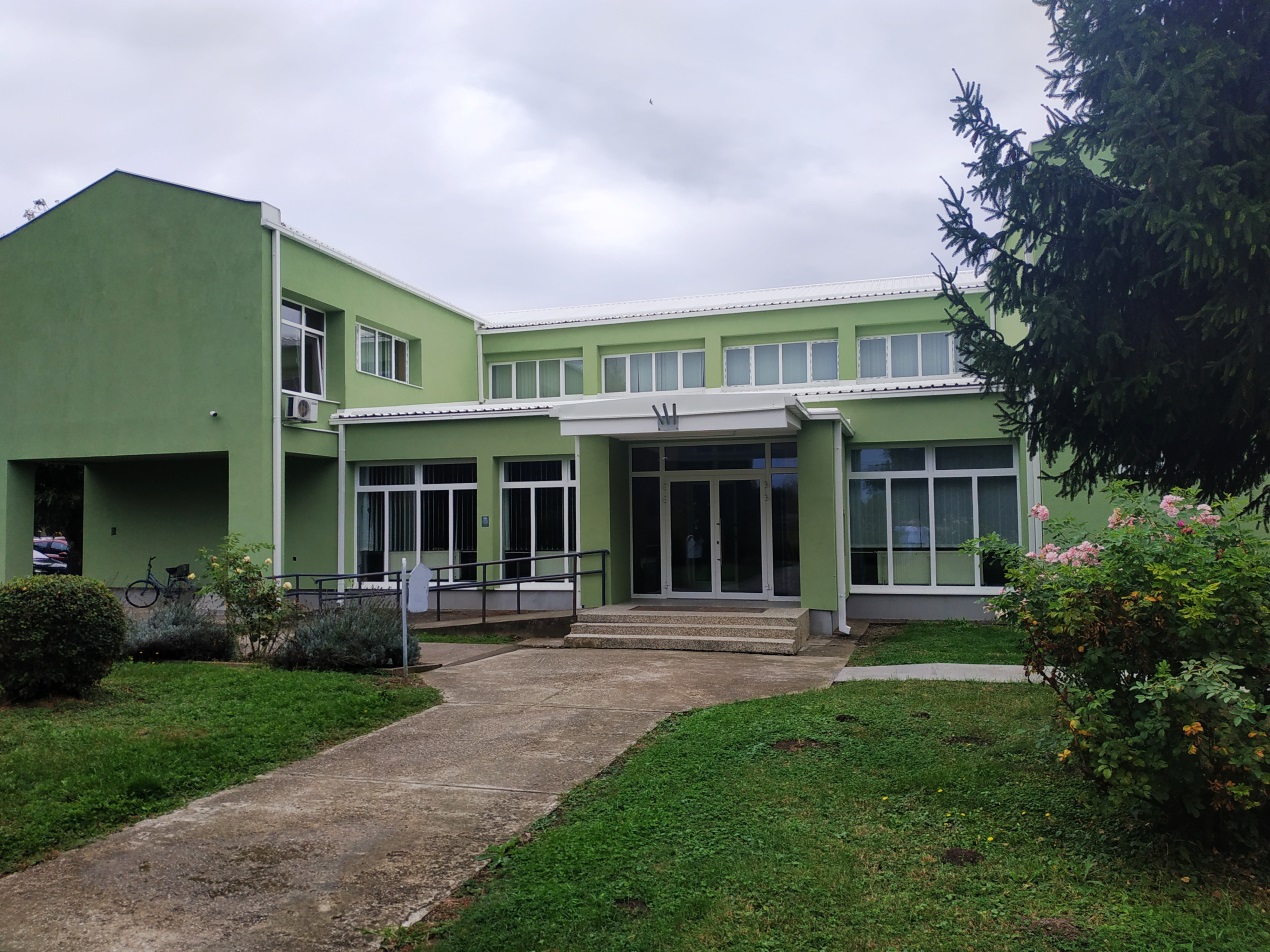 LASLOVO,  29. rujna 2022. godine           Temeljem članka 28. i 118.  Zakona o odgoju i obrazovanju u osnovnoj i srednjoj školi (Narodne novine“, broj NN 87/08, 86/09, 92/10, 105/10, 90/11, 5/12, 16/12, 86/12, 126/12, 94/13, 152/14, 07/17, 68/18, 98/19, 64/20) te čl. 46. Statuta Osnovne škole Laslovo, Školski odbor je na sjednici održanoj 29. rujna  2022. godine, na prijedlog Učiteljskog vijeća i pozitivnog mišljenja Vijeća roditelja, usvojioŠKOLSKI  KURIKULUMza 2022./2023. školsku godinuUvodPod pojmom Školskog kurikuluma podrazumijevamo sve sadržaje, procese i aktivnosti koji su usmjereni na ostvarivanje ciljeva i zadaća odgoja i obrazovanja, kako bismo promovirali intelektualni, osobni, društveni i tjelesni razvoj učenika.Školskim kurikulumom utvrđen je dugoročni i kratkoročni plan i program rada škole kroz izbornu nastavu, izvannastavne i izvanškolske aktivnosti, dopunsku i dodatnu nastavu, međupredmetne teme, projekte i istraživačke radove te druge odgojno-obrazovne programe i pokazuje po čemu je škola prepoznatljiva.Pri izradi Školskog kurikuluma stavljen je naglasak na specifičnosti škole i sredine u kojoj škola djeluje. Središte i polazište rada na sadržajima Školskog kurikuluma jesu potrebe i interesi naših učenika, roditelja i lokalne zajednice.Planiranim aktivnostima, programima i projektima težimo kvalitetnim rezultatima ostvariti ciljeve usmjerene na učenika i njegov razvoj, stručnu samostalnost i odgovornost učitelja, samostalnost i razvoj škole te uz potporu lokalne zajednice, doprinijeti izgradnji učinkovitog i kvalitetnog obrazovnog sustava.Bitne pretpostavke ostvarivanju ciljeva postavljenih u kurikulumu su: postojanje stručne kompetencije učitelja, kvalitetna suradnja na relaciji roditelji – škola, podrška i pomoć lokalne zajednice.Školski kurikulum je objavljen na mrežnim stranicama škole, dostupan je učenicima, roditeljima i svima zainteresiranima za život i rad naše škole.S obzirom na trenutnu situaciju, svi sadržaji kurikuluma će biti realizirani u skladu s preporukama za održavanje nastave i u skladu s važećim epidemiološkim mjerama.                 Ravnateljica škole: Silvija Bocka, prof. 1. IZBORNI PROGRAMI-informatika, njemački jezik, vjeronauk (rimokatolički, protestantsko – reformirani kršćanski, pravoslavni)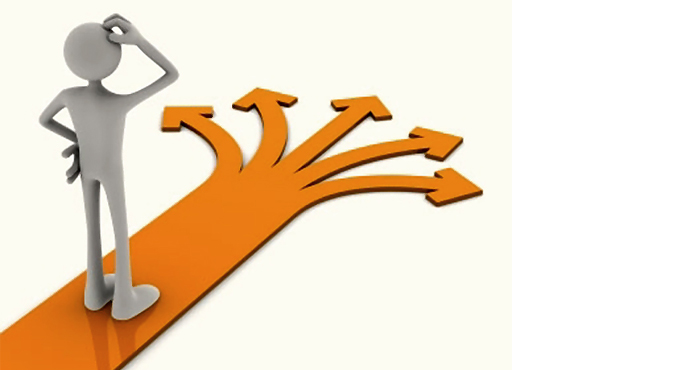 IZBORNA NASTAVA INFORMATIKEUčiteljica informatike: Lea PutnikUčiteljica njemačkog jezika: Maja Vadas                                                                                                                                                 Vjeroučiteljica: Stella PavoševićVjeroučitelj: Kettős AttilaVjeroučitelj: Dragoslav Salajić2. MODEL C 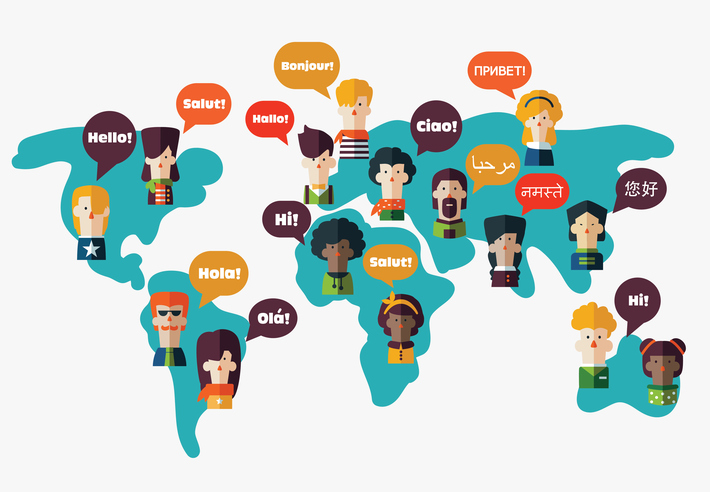                                                                                                                          Učiteljica mađarskoga jezika: Angela Gerštmajer3.IZVANNASTAVNE AKTIVNOSTI, UČENIČKA DRUŠTVA I KLUBOVI- Izvannastavne aktivnosti u sklopu Festivala multikulturalnosti - Sportska skupina, Ritmička skupina, Graničari, Domaćinstvo, Njemački kroz igru, Digitalni alati- Pjevački zbor, Njegovanje mađ. kulture, Literarno – scenska skupina, Likovna grupa, Astronomi, Geografi- Učenička zadruga, Estetsko uređenje škole, Školski sportski klub „Vuka“ 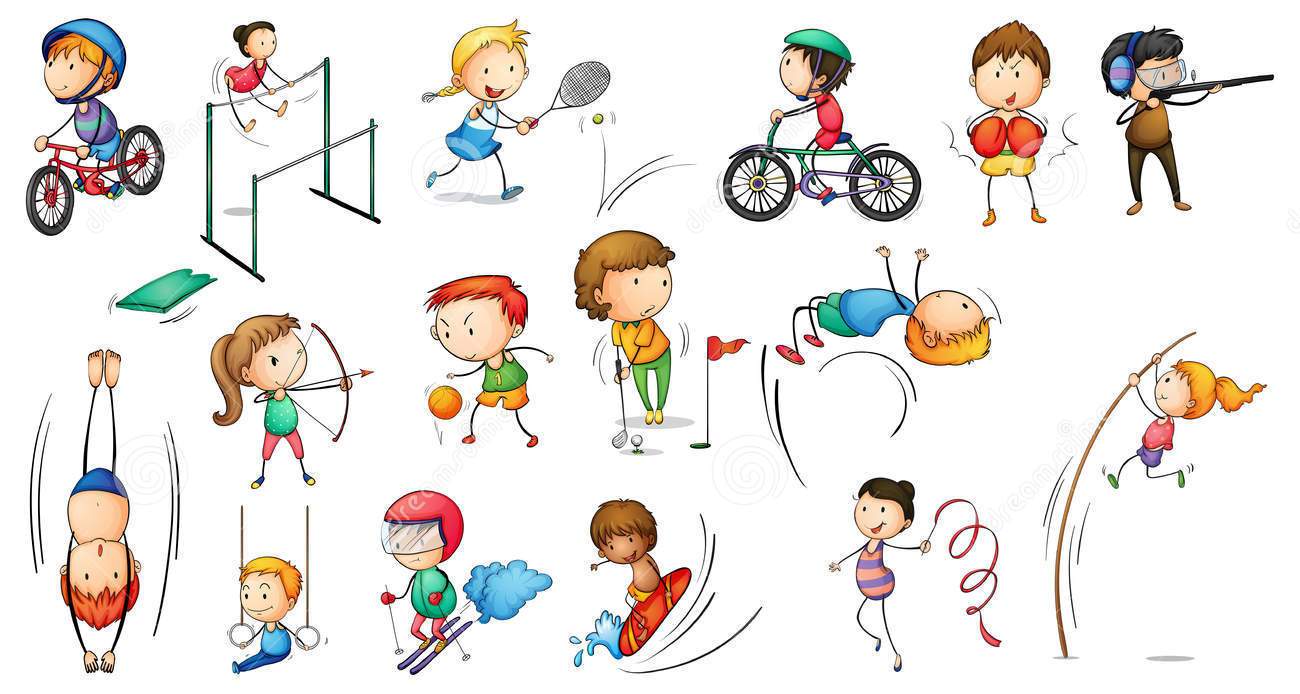 Učiteljica engleskog jezika: Barbara Dadić Eđed                                             Učiteljice razredne nastave: Marija GalićUčiteljica razredne nastave: Ljiljana RočekUčiteljica razredne nastave: Ružica SlamUčiteljica razredne nastave:  Alisa TunićUčiteljica njemačkog jezika: Maja VadasUčiteljica hrvatskog jezika: Elvira GrančićUčiteljica mađarskog jezika:  Angela Gerštmajer    Učitelji TZK:  Stjepan LoinjakVoditeljica Zadruge: Vedrana MajstorovićUčiteljica glazbene kulture: Marina JonjićUčiteljica likovne kulture: Lidija BenakovićUčitelj tehničke kulture: Zoran Svoren4.  DODATNA NASTAVA:     - Prirodnjaci (1. razred), Hrvatski jezik – Lutkari (2.razred),  Scensko-recitatorska grupa (3.r.),  Priroda i društvo (4.r.),      - Engleski jezik - Napredni Englezi (1.-4.r.)      - Povijest, Mrežne stranice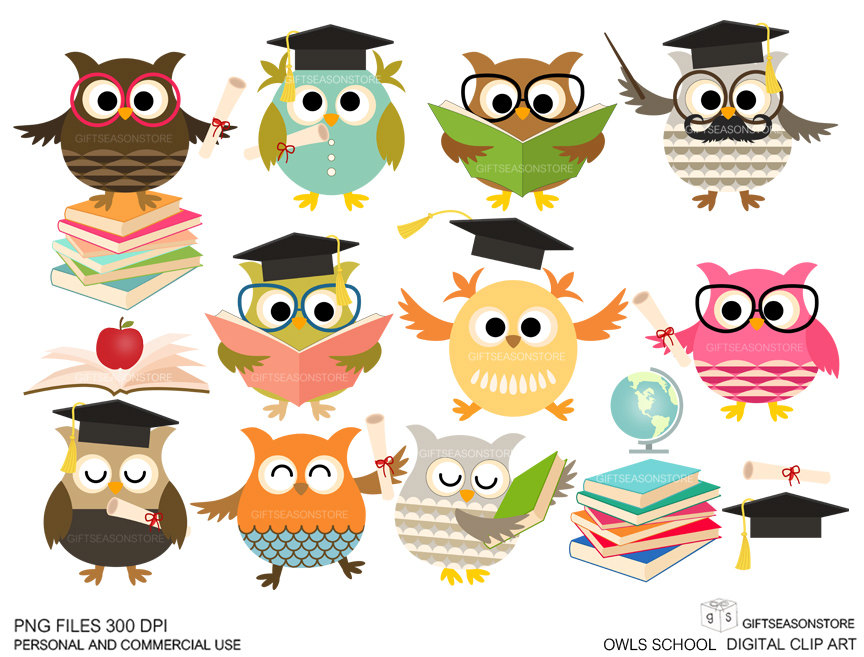 Učiteljice razredne nastave: Ljiljana Roček. Ružica Slam, Alisa Tunić, Marija Galić Učiteljica engleskog jezika: Barbara Dadić EđedUčiteljica povijesti: Mirela Mašić5.   DOPUNSKA NASTAVA    hrvatski jezik, matematika (1.-4.r)hrvatski jezik, matematika, engleski jezik (5.-8.r), kemija (7. i 8.r. )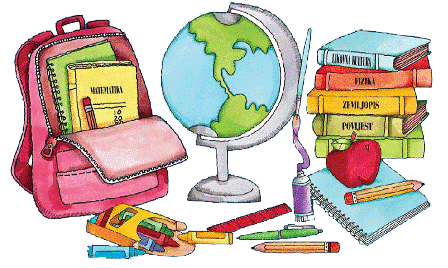 Učiteljice razredne nastave: Alisa Tunić, Marija Galić, Ljiljana Roček, Ružica Slam  Učiteljica hrvatskoga jezika: Elvira GrančićUčiteljica engleskoga jezika: Barbara Dadić EđedUčiteljica matematike: Svetlana Tomić  Učiteljica kemije: Vedrana MajstorovićIZVANUČIONIČKA I TERENSKA NASTAVA 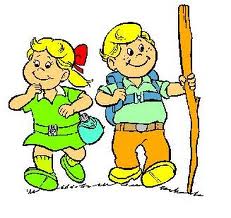 Učiteljice razredne nastave: Alisa Tunić, Marija Galić, Ljiljana Roček, Ružica SlamUčiteljice razredne nastave: Alisa Tunić, Marija Galić, Ljiljana Roček, Ružica SlamUčiteljica razredne nastave: Ljiljana RočekRazrednici 5.-8. razreda: Elvira Grančić, Lea Putnik, Vedrana Majstorović,  Marina JonjićUčiteljica engleskog jezika Barbara Dadić EđedRazrednici 5. – 8. razreda: Elvira Grančić, Lea Putnik, Marina Jonjić, Vedrana MajstorovićUčiteljica povijesti: Mirela MašićVjeroučitelj: Kettős AttilaUčitelj pravoslavnog vjeronauka: Dragoslav SalajićUčiteljica Alisa Tunić i pedagoginja Matija SuratlićUčjiteljica mađarakog jezika Angela GerštmajerUčiteljica geografije: Katarina BešlićTEMATSKI  I  INTEGRIRANI  NASTAVNI  DANI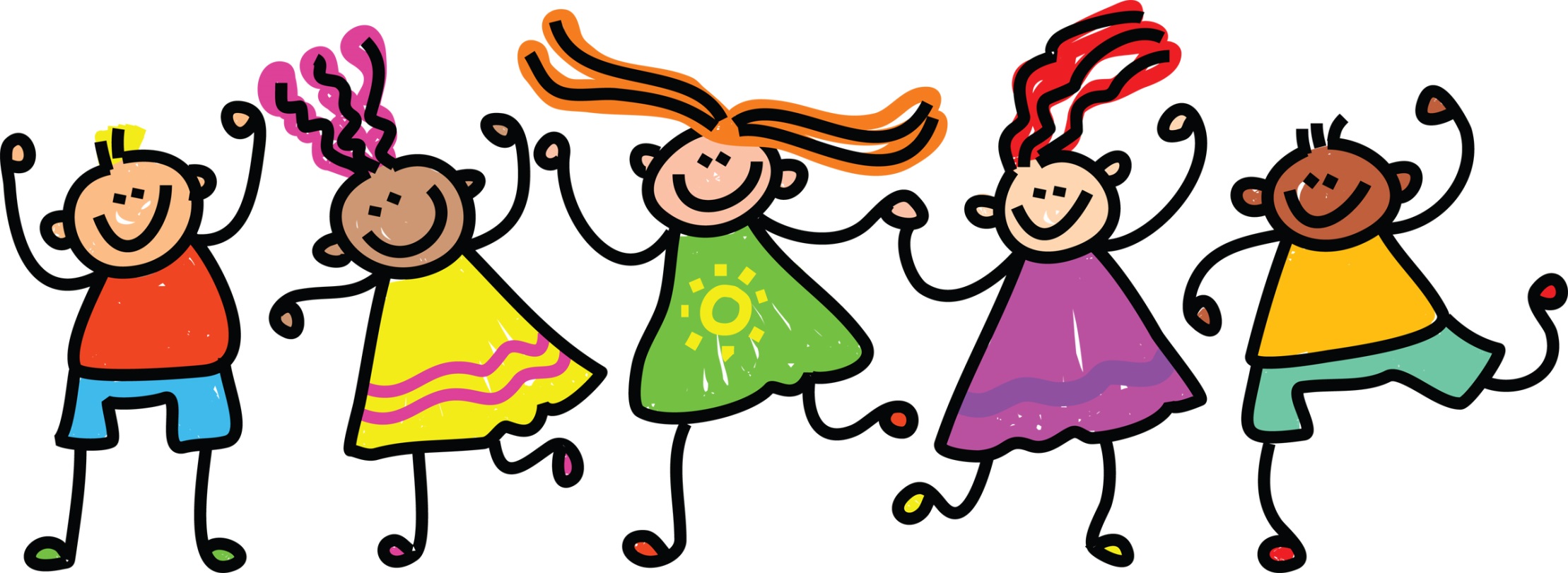                                                                                                         Učiteljice: Marija Galić, Ljiljana Roček,  Ružica Slam, Alisa Tunić, Elvira Grančić, Lea Putnik, Marina Jonjić, Vedrana MajstorovićISTRAŽIVAČKI  RADOVI  I  PROJEKTI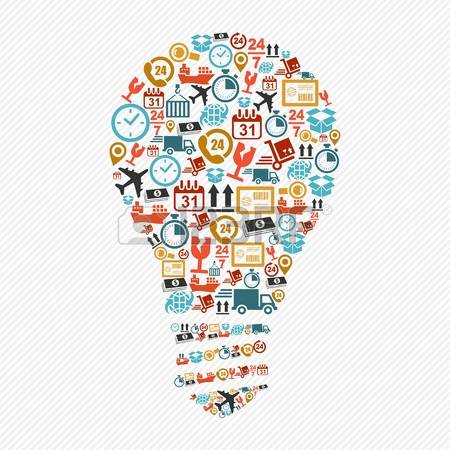 Učiteljice razredne nastave: Marija Galić, Ljiljana Roček,  Ružica Slam, Alisa TunićUčiteljica hrvatskog jezika: Elvira Grančić                                                                                                                          Učiteljice: Svetlana Tomić, Lea Putnik, Matija Suratlić                                                                                                                                Učiteljica povijesti: Mirela MašićUčiteljica mađarskog jezika: Angela GerštmajerUčiteljica prirode, biologije i kemije: Vedrana Majstorović,Stručna suradnica pedagoginja: Matija SuratlićŠkolska knjižničarka: Gordana BilićPedagoginja: Matija Suratlić IZVANŠKOLSKE  AKTIVNOSTI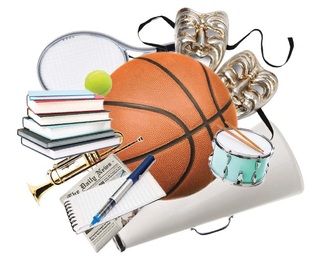 MEĐUPREDMETNE TEME UČITI KAKO UČITISvrha je uvođenja međupredmetne teme Učiti kako učiti omogućiti učenicima da razviju znanja i vještine upravljanja svojim učenjem i primjene odgovarajućih strategija u različitim situacijama učenja u formalnom, neformalnom i informalnom okružju. Ta će im kompetencija omogućiti da usvoje znanja i vještine koje će moći uspješno primjenjivati u kasnijem osobnom i profesionalnom razvoju u kontekstu cjeloživotnog učenja.Domene kurikuluma međupredmetne teme Učiti kako učiti: Kurikulum međupredmetne teme Učiti kako učiti organiziran je u četiri domene: 1. Primjena strategija učenja i upravljanja informacijama, 2. Upravljanje svojim učenjem, 3. Upravljanje emocijama i motivacijom u učenju i 4. Stvaranje okružja za učenje. PODUZETNIŠTVOSvrha je učenja i poučavanja ove međupredmetne teme razvijanje poduzetničkoga načina promišljanja i djelovanja u svakodnevnome životu i radu, stjecanje radnih navika i razvoj osobina poduzetne osobe (odgovornost, samostalnost, marljivost, inicijativnost, kreativnost, inovativnost, sposobnost donošenja odluka, samopouzdanje, odlučnost u djelovanju, spremnost na razuman rizik i upravljanje rizikom, mobilnost, fleksibilnost i dr.) koja je tako osposobljena za prepoznavanje prilika i mogućnosti za samoaktualizaciju.Kurikulum međupredmetne teme Poduzetništvo ostvaruje se u tri domene:A) promišljaj poduzetničkiB) djeluj poduzetničkiC) ekonomska i financijska pismenost. OSOBNI I SOCIJALNI RAZVOJOsobni i socijalni razvoj međupredmetna je tema koja potiče cjelovit razvoj djece i mladih osoba čija je svrha izgradnja zdrave, samopouzdane, kreativne, produktivne, proaktivne, zadovoljne i odgovorne osobe sposobne za suradnju i doprinos zajednici. Osigurava uvjete za razvoj osobe koja je sposobna upravljati svojim emocionalnim, mentalnim, duhovnim i tjelesnim potencijalima s osjećajem nade i optimizmom. Na društvenoj razini pomaže uspostaviti i održavati zdrave socijalne odnose te mlade osobe priprema za njihove uloge u obitelji, radnoj okolini i društvu. Vrijednosti učenja i poučavanja ove teme usko su povezane sa svim vrijednostima kojima ONK pridaje osobitu pozornost: znanje, solidarnost, identitet, odgovornost, integritet, uvažavanje, poduzetnost... Pridonosi razvoju osobnoga, kulturnoga i nacionalnoga identiteta, ali i identiteta osobe kao člana globalne zajednice, koji uvažava različitosti i vidi ih kao priliku za učenje. Razvija solidarnost i potiče empatiju u neposrednoj socijalnoj okolini i globalno. Poučava ponašanjima koja omogućuju ostvarivanje želja, potreba i potencijala bez ugrožavanja drugih. Podrška zdravom razvoju učenika ne odnosi se samo na teme koje će se učiti i poučavati već i na odnose u odgojno-obrazovnom procesu, komunikaciju te metode rada. Osobni i socijalni razvoj, kao jedna od temeljnih kompetencija, podrazumijeva odnose međusobnog uvažavanja te aktivno sudjelovanje svih sudionika odgojno – obrazovnoga procesa. Poučavanjem usmjerenim na učenika te odabirom razvojno primjerenih aktivnosti stvaraju se uvjeti za ostvarenje osobnih potencijala. Učenici će razvijati: sliku o sebi, samopoštovanje i samopouzdanje, prepoznavanje, prihvaćanje i upravljanje svojim emocijama i ponašanjem empatiju te uvažavanje i prihvaćanje različitosti socijalne i komunikacijske vještine, suradnju i timski rad odgovorno ponašanje prema sebi i drugima u zajednici, donošenje odluka te planiranje obrazovanja, cjeloživotnog učenja i profesionalnog razvoja u suvremenom društvu i svijetu rada strategije rješavanja problema i uspješnog suočavanja sa stresom.Domene u organizaciji kurikuluma međupredmetne teme osobni i socijalni razvoj:Domena A „Ja“ obuhvaća:Opisivanje i prihvaćanje sebe i svojih osobina – tko samProcjenjivanje vlastitih mogućnosti i ograničenja – što moguPrepoznavanje, izražavanje i kontroliranje svojih osjećaja i ponašanjaRazvijanje vlastitih potencijala u skladu sa željama i interesimaPlaniranje aktivnosti i postavljanje prioritetaUpravljanje obrazovnim i profesionalnim putem.Domena B „Ja i drugi“ obuhvaća:Prepoznavanje, uvažavanje potreba i osjećaja drugih, aktivno slušanje, davanje i primanje informacijaRazumijevanje ponašanja i razvijanje uvažavajućih odnosa s drugima, sposobnost uviđanja posljedica svojih i tuđih stavova i postupakaSuradničko učenje / timski rad, prihvaćanje pravila, uzajamno pomaganje, suradnja u ostvarivanju zajedničkih ciljevaNenasilno rješavanje sukoba, prihvaćanje različitosti,Vještine prezentacije, samoprezentacije; samozastupanje, zastupanje prava drugih.Domena C  »Ja i društvo« obuhvaća:Razumijevanje međuovisnosti pojedinca i društva te načina kako uspješno pridonositi zajedniciRazumijevanje i prihvaćanje društvenih normi i pravilaRazvijanje kulturnog i nacionalnog identitetaUčenje strategija zaštite od potencijalnih opasnostiRazvijanje kritičkog odnosa prema društvenim pojavama i procesimaZDRAVLJESvrha je učenja i poučavanja međupredmetne teme Zdravlje (zdr) stjecanje znanja i vještina te razvijanje pozitivnoga stava prema zdravlju i zdravom načinu življenja kako bi se omogućilo postizanje poželjnih tjelesnih, duševnih i društvenih potencijala učenika te njihovo osposobljavanje da sami preuzmu brigu o svojem zdravlju.Domene (organizacijska područja/tematske cjeline) u organizaciji kurikuluma međupredmetne teme Zdravlje su:Tjelesno zdravlje - Očekivanja za ovu domenu obuhvaćaju sljedeće cjeline: Rast i razvoj, Prehrana i kretanje, Higijena.Mentalno i socijalno zdravlje - Ovom su domenom obuhvaćeni svi razvojni ciklusi u sljedećim cjelinama: Pravila primjerenoga ponašanja, Jačanje osobnih i socijalnih potencijala, Doprinos vlastitom mentalnome i socijalnome zdravlju, Prepoznavanje ovisničkih ponašanja i odupiranje njima.Pomoć i samopomoć. Očekivanja za ovu domenu obuhvaćaju sljedeće cjeline: Oprez u svakodnevnome životu, Prva pomoć i samopomoć uključujući znanje o vodećim uzrocima pobola i smrtnosti, Prava i obaveze iz zdravstvene zaštite. ODRŽIVI RAZVOJUčenje i poučavanje međupredmetne teme Održivi razvoj nastoji podići svijest i produbiti razumijevanje o svim pitanjima koja se odnose na održivost, pomaže učeniku kritički razmotriti moguća rješenja i načine djelovanja usmjerene na održivost, uskladiti s tim ponašanje u svakodnevnome životu u školi te njegovati vještine i osobine koje pridonose razvoju pravednoga društva. Učenje i poučavanje međupredmetne teme Održivi razvoj osposobljava učenike za samostalno i odgovorno odlučivanje o pitanjima važnima za njih same i za društvo u cjelini.Odgojno-obrazovni ciljevi učenja i poučavanja međupredmetne teme Održivi razvoj jesu:1. stjecanje znanja o raznolikosti prirode i razumijevanje složenih odnosa između ljudi i okoliša, razvijanje kritičkoga mišljenja te osobne i društvene odgovornosti nužne za održivost.2. promišljanje i stjecanje spoznaja o uzrocima i posljedicama ljudskoga utjecaja na prirodu koje pridonose razvoju svih oblika mišljenja, osobito kreativnoga razmišljanja i rješavanja problema.3. razvijanje solidarnosti i empatije prema ljudima, odgovornosti prema svim živim bićima i okolišu te motivacije za djelovanje na dobrobit okoliša i svih ljudi.4. aktivno djelovanje u školi i zajednici s ciljem prepoznavanja potreba, osmišljavanja primjerenih i inovativnih rješenja i konkretnoga doprinosa zajednici.5. poticanje razmišljanja orijentiranoga prema budućnosti i razvijanje osobne odgovornosti prema budućim generacijama, što je preduvjet za stvaranje društva temeljenoga na održivome razvoju.10.6. UPORABA INFORMACIJSKE I KOMUNIKACIJSKE TEHNOLOGIJE ZA OSNOVNE I SREDNJE ŠKOLEOva tema razvija istraživački duh povezano s pretraživanjem i obradom informacija, kritičkim promišljanjem i vrednovanjem prikupljenih informacija u raznolikim društvenim mrežama razvijenima u obrazovnome kontekstu. Samopouzdanje i sigurnost u uporabi računala i raznolikih digitalnih medija, elektroničkih izvora i baza podataka mogu doprinijeti osobnoj i društvenoj dobrobiti. Učenici, zahvaljujući informacijskoj i komunikacijskoj tehnologiji, mogu u svojoj školi iskusiti virtualnu suradnju s vršnjacima iz različitih kulturnih i civilizacijskih krugova, upoznati njihovu kulturu, navike i tradiciju. Pravilno usmjerenom komunikacijom u digitalnome okružju mogu naučiti rješavati sukobe i nesporazume te tako unaprijediti svoje interkulturne i komunikacijske vještine koje su važne za život i djelovanje u umreženome društvu današnjice.Četiri domene ove međupredmetne teme SU: A. Funkcionalna i odgovorna uporaba IKT-aB. Komunikacija i suradnja u digitalnome okružjuC. Istraživanje i kritičko vrednovanje u digitalnome okružjuD. Stvaralaštvo i inovativnost u digitalnome okružju. GRAĐANSKI ODGOJ I OBRAZOVANJEGrađanski odgoj i obrazovanje obuhvaća znanja o ljudskim pravima, obilježjima demokratske zajednice i političkim sustavima. Vještine, na razvoj kojih je Građanski odgoj i obrazovanje ponajviše usmjeren, su kritičko mišljenje na etičkim načelima i komunikacijske vještine potrebne za društveno i političko sudjelovanje. Prije svega to su medijacijska znanja, vještine i vrijednosti, umijeće mirotvorstva i mirnog rješavanja sukoba, umijeće rješavanja društvenih problema na demokratskim načelima (istraživanje, dijalog, poštovanje drugog i drugačijeg, umijeće prepoznavanja zajedničkih ciljeva u različitosti. Odgovornost, ljudsko dostojanstvo, sloboda, ravnopravnost i solidarnost temeljne su vrijednosti koje se promiču učenjem i poučavanjem Građanskoga odgoja i obrazovanja, a osobita važnost pridaje se razvoju odgovornoga odnosa prema javnim dobrima i spremnosti doprinošenju zajedničkomu dobru. Ciljevi učenja i poučavanja su:1. razvijati građansku kompetenciju koja učenicima, kao informiranim, aktivnim i odgovornim članovima društvene društvenih zajednica na svim razinama, omogućuje učinkovito obavljanje građanske uloge2. usvojiti znanja o ljudskim pravima, političkim konceptima, procesima i političkim sustavima, te obilježjima demokratske zajednice i načinima sudjelovanja u njezinu političkome i društvenome životu3. promicati vrijednosti ljudskih prava (ljudsko dostojanstvo, slobodu, ravnopravnost i solidarnost), demokratska načela u zajednici unutar i izvan školskoga života, razvijati kritičko mišljenje i vještine argumentiranja te komunikacijske vještine potrebne za društveno i političko sudjelovanje u procesu oblikovanja cjelovitoga iskustva aktivnoga građanstva4. u demokratskome školskom ozračju i široj demokratskoj zajednici razvijati Ustavom propisane temeljne vrijednosti – slobodu, jednakost, etičnost, moral, obiteljske vrijednosti i vrijednost braka, nacionalnu ravnopravnost i ravnopravnost spolova, mirotvorstvo, socijalnu pravdu, poštivanje prava čovjeka, nepovredivost vlasništva i doma, očuvanje prirode i čovjekova okoliša, vladavinu prava i demokratski višestranački sustav.ŠKOLSKI RAZVOJNI PLAN ZA 2022/23. šk. god.U Laslovu,  29.9. 2022.                             Ravnateljica  škole                                                                         Predsjednica Školskog odbora        Silvija Bocka, prof.                                                                                   Barbara Dadić EđedAktivnost, program i/ili projektIzborna nastava informatike – 1. razredCiljevi aktivnosti,programa i/ili projektaSteći temeljna znanja i vještine za samostalno služenje računalom i stvaranje osnova za nadogradnju u daljnjem školovanju. Samostalno služenje računalom sa svrhom korištenja stečenih znanja  i vještina radi lakšeg savladavanja i razumijevanja nastavnog gradiva, bržeg rješavanja postavljenih zadataka, proširivanja znanja, povezivanja područja, komunikaciju i zabavu.ZadaćeZadaća dodatne nastave informatike je osposobiti učenika da primjeni naučeno gradivo.Namjena aktivnosti, programa i/ili projektaUčenicima koji su se odlučili pohađati izbornu nastavu informatike.Nositelji aktivnosti, programa i/ili projekta i njihova odgovornostPredmetni učitelj Lea Putnik te učenici prvog razreda koji pohađaju izbornu nastavu.Način realizacije aktivnosti, programa i/ili projektaPutem redovite nastave u specijaliziranoj učionici, kroz različite oblike i metode poučavanja i učenja.Vremenik aktivnosti, programa i/ili projektaTijekom školske godine 2022./2023.2 sata tjedno/70 sati godišnjeNačin vrednovanja i način korištenja rezultata vrednovanjaOpisno i brojčano vrednovanje postignuća učenika u skladu s rezultatima, ciljevima, zadaćama i sadržajima.Materijali za poučavanje i učenjeZa dodatnu nastavu informatike koristiti ćemo  udžbenik i radnu bilježnicu e-svijet 1, ŠK, zadatke i aplikacije s interneta (e sfera).Potrebna materijalna sredstva(uključujući troškovnik)Potrebna je informatička učionica u prostoru škole sa svom pripadajućom opremom – računalom, projektorom i  pločom.Strategije učenjaNaglasak je na individualnom radu. Neke vježbe dopuštaju skupni rad.Očekivani rezultatiSvaki učenik će na kraju nastavne godine imati potrebna znanja predviđena Planom i programom.Aktivnost, program i/ili projektIzborna nastava informatike – 2. razredCiljevi aktivnosti,programa i/ili projektaSteći temeljna znanja i vještine za samostalno služenje računalom i stvaranje osnova za nadogradnju u daljnjem školovanju. Samostalno služenje računalom sa svrhom korištenja stečenih znanja  i vještina radi lakšeg savladavanja i razumijevanja nastavnog gradiva, bržeg rješavanja postavljenih zadataka, proširivanja znanja, povezivanja područja, komunikaciju i zabavu.ZadaćeZadaća dodatne nastave informatike je osposobiti učenika da primjeni naučeno gradivo.Namjena aktivnosti, programa i/ili projektaUčenicima koji su se odlučili pohađati izbornu nastavu informatike.Nositelji aktivnosti, programa i/ili projekta i njihova odgovornostPredmetni učitelj Lea Putnik te učenici drugog razreda koji pohađaju izbornu nastavu.Način realizacije aktivnosti, programa i/ili projektaPutem redovite nastave u specijaliziranoj učionici, kroz različite oblike i metode poučavanja i učenja.Vremenik aktivnosti, programa i/ili projektaTijekom školske godine 2022./2023.2 sata tjedno/70 sati godišnjeNačin vrednovanja i način korištenja rezultata vrednovanjaOpisno i brojčano vrednovanje postignuća učenika u skladu s rezultatima, ciljevima, zadaćama i sadržajima.Materijali za poučavanje i učenjeZa dodatnu nastavu informatike koristiti ćemo udžbenik i radnu bilježnicu e-svijet 2, ŠK, zadatke i aplikacije s interneta (e sfera).Potrebna materijalna sredstva(uključujući troškovnik)Potrebna je informatička učionica u prostoru škole sa svom pripadajućom opremom – računalom, projektorom i pločom.Strategije učenjaNaglasak je na individualnom radu. Neke vježbe dopuštaju skupni rad.Očekivani rezultatiSvaki učenik će na kraju nastavne godine imati potrebna znanja predviđena Planom i programom.Aktivnost, program i/ili projektIzborna nastava informatike – 3. razredCiljevi aktivnosti,programa i/ili projektaSteći temeljna znanja i vještine za samostalno služenje računalom i stvaranje osnova za nadogradnju u daljnjem školovanju. Samostalno služenje računalom sa svrhom korištenja stečenih znanja  i vještina radi lakšeg savladavanja i razumijevanja nastavnog gradiva, bržeg rješavanja postavljenih zadataka, proširivanja znanja, povezivanja područja, komunikaciju i zabavu.ZadaćeZadaća dodatne nastave informatike je osposobiti učenika da primjeni naučeno gradivo.Namjena aktivnosti, programa i/ili projektaUčenicima koji su se odlučili pohađati izbornu nastavu informatike.Nositelji aktivnosti, programa i/ili projekta i njihova odgovornostPredmetni učitelj Lea Putnik te učenici trećeg razreda koji pohađaju izbornu nastavu.Način realizacije aktivnosti, programa i/ili projektaPutem redovite nastave u specijaliziranoj učionici, kroz različite oblike i metode poučavanja i učenja.Vremenik aktivnosti, programa i/ili projektaTijekom školske godine 2022./2023.2 sata tjedno/70 sati godišnjeNačin vrednovanja i način korištenja rezultata vrednovanjaOpisno i brojčano vrednovanje postignuća učenika u skladu s rezultatima, ciljevima, zadaćama i sadržajima.Materijali za poučavanje i učenjeZa dodatnu nastavu informatike koristiti ćemo udžbenik i radnu bilježnicu e-svijet 3, ŠK, zadatke i aplikacije s interneta (e sfera).Potrebna materijalna sredstva(uključujući troškovnik)Potrebna je informatička učionica u prostoru škole sa svom pripadajućom opremom – računalom, projektorom i pločom.Strategije učenjaNaglasak je na individualnom radu. Neke vježbe dopuštaju skupni rad.Očekivani rezultatiSvaki učenik će na kraju nastavne godine imati potrebna znanja predviđena Planom i programom.Aktivnost, program i/ili projektIzborna nastava informatike – 4. razredCiljevi aktivnosti,programa i/ili projektaSteći temeljna znanja i vještine za samostalno služenje računalom i stvaranje osnova za nadogradnju u daljnjem školovanju. Samostalno služenje računalom sa svrhom korištenja stečenih znanja  i vještina radi lakšeg savladavanja i razumijevanja nastavnog gradiva, bržeg rješavanja postavljenih zadataka, proširivanja znanja, povezivanja područja, komunikaciju i zabavu.ZadaćeZadaća dodatne nastave informatike je osposobiti učenika da primjeni naučeno gradivo.Namjena aktivnosti, programa i/ili projektaUčenicima koji su se odlučili pohađati izbornu nastavu informatike.Nositelji aktivnosti, programa i/ili projekta i njihova odgovornostPredmetni učitelj Lea Putnik te učenici četvrtog razreda koji pohađaju izbornu nastavu.Način realizacije aktivnosti, programa i/ili projektaPutem redovite nastave u specijaliziranoj učionici, kroz različite oblike i metode poučavanja i učenja.Vremenik aktivnosti, programa i/ili projektaTijekom školske godine 2022./2023.2 sata tjedno/70 sati godišnjeNačin vrednovanja i način korištenja rezultata vrednovanjaOpisno i brojčano vrednovanje postignuća učenika u skladu s rezultatima, ciljevima, zadaćama i sadržajima.Materijali za poučavanje i učenjeZa dodatnu nastavu informatike koristiti ćemo udžbenik i radnu bilježnicu e-svijet 4, ŠK, zadatke i aplikacije s interneta (e sfera).Potrebna materijalna sredstva(uključujući troškovnik)Potrebna je informatička učionica u prostoru škole sa svom pripadajućom opremom – računalom, projektorom i pločom.Strategije učenjaNaglasak je na individualnom radu. Neke vježbe dopuštaju skupni rad.Očekivani rezultatiSvaki učenik će na kraju nastavne godine imati potrebna znanja predviđena Planom i programom.TemaOdgojno-obrazovni ishodi Očekivanjameđupredmetnih temaNositelji aktivnostiNačin       realizacijeVremenikTroškovnikVrjednovanje7.razredInformacije i digitalna tehnologijaA. 7. 1 Učenik prepoznaje i opisuje ulogu glavnih komponenti računalnih mreža, istražuje kako obilježja strojne opreme utječu na mrežne aktivnosti, koristi se zajedničkim dijeljenjem resursa na mrežiA. 7. 2 Učenik primjenjuje strategije za prepoznavanje i rješavanje rutinskih hardverskih/softverskih problema do kojih može doći tijekom uporabe računalne tehnologije.A. 7. 3 Učenik prikuplja i unosi podatke kojima se analizira neki problem s pomoću odgovarajućega programa, otkriva odnos među podatcima koristeći se različitim alatima programa te mogućnostima prikazivanja podatakaA. 7. 4 Učenik opisuje, uspoređuje i koristi se različitim formatima zapisivanja grafičkih i zvučnih podataka te videopodataka na računaluMPT Uporaba IKTA 3. 2. Učenik se samostalno koristi raznim uređajima I programima.A 3. 3. Učenik aktivno sudjeluje u oblikovanju  vlastitoga sigurnog digitalnog okružjaD 3. 1.Učenik se izražava kreativno služeći se primjerenom tehnologijom za stvaranje ideja i razvijanje planova te primjenjuje različite načine poticanja kreativnostiD 3. 2. Učenik rješava složenije problemeslužeći se digitalnom tehnologijomMPT Učiti kako učitiMPT Održivi razvojIII.C.2. Navodi primjere utjecaja ekonomije na dobrobitIII.A.1. Objašnjava osnovne sastavnice prirodne raznolikosti-učenici 7. razreda-učitelj informatike-suradnici-rad na računalu-istraživanje-izrada umnih mapa-projektni zadaci-tijekom školske godine dva sata tjedno-materijal za izradu plakata, slika …-sustavno praćenje i bilježenje učenikovih postignuća-evaluacijski listić za samovredno-vanje učenika-naučeno primijeniti u nastavi i svakodnevnom životu.Računalno razmišljanje i programiranjeB. 7. 1 Učenik razvija algoritme za rješavanje različitih problema koristeći se nekim programskim jezikom pri čemu se koristi prikladnim strukturama i tipovima podatakaB. 7. 2 Učenik primjenjuje algoritam (sekvencijalnog) pretraživanja pri rješavanju problemaB. 7. 3 Učenik dizajnira i izrađuje modularne programe koji sadrže potprograme u programskom jezikuB. 7. 4 Koristi se simulacijom pri rješavanju nekoga, ne nužno računalnoga, problemaA 7.3. Učenik odabire potrebne ulazne podatke, obrađuje ih formulama i jednostavnim funkcijama kako bi dobio zadane rezultateMPT Uporaba IKTD 3. 1.Učenik se izražava kreativno služeći se primjerenom tehnologijom za stvaranje ideja i razvijanje planova te primjenuje različite načine poticanja kreativnosti.D 3. 2. Učenik rješava složenije problemeslužeći se digitalnom tehnologijom.D 3. 3.Učenik stvara nove uratke i ideje složenijestrukture-učenici 7. razreda-učitelj informatike-suradnici-rad na računalu-istraživanje-izrada umnih mapa-projektni zadaci-tijekom školske godine dva sata tjedno-materijal za izradu plakata, slika …-sustavno praćenje i bilježenje učenikovih postignuća-evaluacijski listić za samovredno-vanje učenika-naučeno primijeniti u nastavi i svakodnevnom životu.Digitalna pismenost i komunikacijaC. 7. 1 Učenik koristi i upoznaje se s različitim platformama i programima, koje prema potrebi pronalazi i instaliraC. 7. 2 Učenik priprema, izrađuje te objavljuje vlastite mrežne stranice u skladu s dobrom praksom u području intelektualnoga vlasništva, kritički prosuđuje dobra i loša obilježja pojedinih mrežnih sadržajaA 7.4.  Učenik istražuje servise za dijeljenje i objavu grafičkih, zvučnih i videodatoteka, te formate koji se na njemu upotrebljavajuMPT ZdravljeB 3.1. Odupire se vršnjačkim pritiscima i rizičnim situacijama u stvarnom i virtualnom svijetu.MPT Uporaba IKTD 3. 3.Učenik stvara nove uratke i ideje složenije struktureD 3. 4. Učenik imenuje zakone i propise kojima se štiti vlasništvo i propisuje dijeljenje vlastitih sadržaja u digitalnome okružju.MPT Učiti kako učiti1.1.Učenik samostalno traži nove informacije iz različitih izvora, transformira ih u novo znanje i uspješno primjenjuje pri rješavanju problema.1.2.Učenik se koristi različitim strategijama učenja i primjenjuje ih u ostvarivanju ciljeva učenja i rješavanju problema u svim područjima učenja uz povremeno praćenje učitelja.1.3. Učenik samostalno oblikuje svoje ideje i kreativno pristupa rješavanju problema.Učenik se koristi različitim strategijama učenja i primjenjuje ih u ostvarivanju ciljeva učenja i rješavanju problema u svim područjima učenja uz povremeno praćenje učitelja.MPT Građanski odgoj i obrazovanjeA. 4.2. razumije ulogu institucija i organizacija u zaštiti ljudskih prava-učenici 7. razreda-učitelj informatike-suradnici-rad na računalu-istraživanje-izrada umnih mapa-projektni zadaci-tijekom školske godine dva sata tjedno-materijal za izradu plakata, slika …-sustavno praćenje i bilježenje učenikovih postignuća-evaluacijski listić za samovredno-vanje učenika-naučeno primijeniti u nastavi i svakodnevnom životu.E-društvoD. 7. 1 Učenik štiti svoj elektronički identitet i primjenjuje pravila za povećanje sigurnosti korisničkih računaD. 7. 2 Učenik demonstrira i argumentirano opisuje primjere dobrih strana dijeljenja informacija na internetu i njihova brzog širenja te primjenjuje pravila odgovornoga ponašanjaD. 7. 3 Učenik analizira proces suradnje među članovima virtualnih zajednica te njezin utjecaj na sve članove grupe, provjerava i proučava mogućnosti i načine otvaranja virtualne zajedniceD. 7. 4 Učenik prepoznaje i proučava interdisciplinarne poslove koji su poboljšani razvojem informatike i informacijske i komunikacijske tehnologije.MPT ZdravljeB 3.1. Prihvaća odgovornost za vlastite odluke i posljedice svojeg ponašanjaB 3.1. Razlikuje i vrednuje različite načine komunikacije i ponašanjaB 3.1. Primjenjuje komunikacijske vještine i vještine pregovaranja i suradnjeMPT Uporaba IKT-aB 3. 2. Učenik samostalno surađuje s poznatimosobama u sigurnome digitalnom okružju.D 3. 4. Učenik imenuje zakone i propise kojima se štiti vlasništvo i propisuje dijeljenje vlastitih sadržaja u digitalnome okružju.MPT Učiti kako učiti1.3. Učenik samostalno oblikuje svoje ideje i kreativno pristupa rješavanju problema.3.3. Učenik iskazuje interes za različita područja, preuzima odgovornost za svoje učenje i ustraje u učenjuMPT Održivi razvojIII.C.4. Procjenjuje važnost pravednosti u društvuMPT Građanski odgoj i obrazovanjeA.2.2. aktivno zastupa ljudska pravaA.3.3. promiče ljudska prava-učenici 7. razreda-učitelj informatike-suradnici-rad na računalu-istraživanje-izrada umnih mapa-projektni zadaci-tijekom školske godine dva sata tjedno-materijal za izradu plakata, slika …-sustavno praćenje i bilježenje učenikovih postignuća-evaluacijski listić za samovredno-vanje učenika-naučeno primijeniti u nastavi i svakodnevnom životu.	 TemaOdgojno-obrazovni ishodi Očekivanjameđupredmetnih temaNositelji aktivnostiNačin       realizacijeVremenikTroškovnikVrjednovanje8.razredInformacije i digitalna tehnologijaA. 8. 1 Učenik kritički procjenjuje točnost, učestalost, relevantnost i pouzdanost informacija i njihovih izvora (znati izvući najbolje iz bogate ponude informacijskih i obrazovnih portala, enciklopedija, knjižnica i obrazovnih računalnih programa)A. 8. 2 Učenik opisuje i planira organizaciju baze podataka, koristi se nekim programom za upravljanje bazama podataka za lakše pretraživanje i sortiranje podatakaA. 8. 3 Učenik opisuje građu računalnih uređaja, objašnjava načine prijenosa podataka u računalu te analizira i vrednuje neka obilježja računala koja značajno utječu na kvalitetu rada samoga računalaA. 8. 4 Učenik prepoznaje i proučava interdisciplinarnu primjenu računalnoga razmišljanja analiziranjem i rješavanjem odabranih problema iz različitih područja učenja.MPT Uporaba IKTA 3. 2. Učenik se samostalno koristi raznimuređajima i programima.A 3. 3. Učenik aktivno sudjeluje u oblikovanju  vlastitoga sigurnog digitalnog okružjaD 3. 1.Učenik se izražava kreativno služeći se primjerenom tehnologijom za stvaranje ideja i razvijanje planova te primjenjuje različite načine poticanja kreativnostiD 3. 2. Učenik rješava složenije problemeslužeći se digitalnom tehnologijomMPT Učiti kako učitiUčenik samostalno traži nove informacije iz različitih izvora, transformira ih u novo znanje i uspješno primjenjuje pri rješavanju problema.-učenici 8. razreda-učitelj informatike-suradnici-rad na računalu-istraživanje-izrada umnih mapa-projektni zadaci-tijekom školske godine dva sata tjedno-materijal za izradu plakata, slika …-sustavno praćenje i bilježenje učenikovih postignuća-evaluacijski listić za samovredno-vanje učenika-naučeno primijeniti u nastavi i svakodnevnom životuRačunalno razmišljanje i programiranjeB. 8. 1 Učenik identificira neki problem iz stvarnoga svijeta, stvara program za njegovo rješavanje, dokumentira rad programa i predstavlja djelovanje programa drugimaB. 8. 2 Učenik prepoznaje i opisuje algoritam sortiranja, primjenjuje jedan algoritam sortiranja za rješavanje zadanoga problema u programskom jezikuB. 8. 3 Učenik prepoznaje i opisuje mogućnost primjene rekurzivnih postupaka pri rješavanju odabranih problema te istražuje daljnje mogućnosti primjene rekurzije.MPT Uporaba IKTD 3. 1.Učenik se izražava kreativno služeći se primjerenom tehnologijom za stvaranje ideja i razvijanje planova te primjenuje različite načine poticanja kreativnosti.D 3. 2. Učenik rješava složenije problemeslužeći se digitalnom tehnologijom.D 3. 3.Učenik stvara nove uratke i ideje složenijestrukture-učenici 8. razreda-učitelj informatike-suradnici-rad na računalu-istraživanje-izrada umnih mapa-projektni zadaci-tijekom školske godine dva sata tjedno-materijal za izradu plakata, slika …-sustavno praćenje i bilježenje učenikovih postignuća-evaluacijski listić za samovredno-vanje učenika-naučeno primijeniti u nastavi i svakodnevnom životuDigitalna pismenost i komunikacijaC. 8. 1 Učenik pronalazi, opisuje te uspoređuje različite servise za objavljivanje mrežnoga sadržaja, opisuje postupak objavljivanja mrežnoga sadržajaC. 8. 2 Učenik samostalno pronalazi informacije i programe, odabire prikladne izvore informacija te uređuje, stvara i objavljuje/dijeli digitalne sadržajeC. 8. 3 Učenik dizajnira, razvija, objavljuje i predstavlja radove s pomoću sredstava informacijske i komunikacijske tehnologije primjenjujući suradničke aktivnosti.MPT ZdravljeB 3.1. Odupire se vršnjačkim pritiscima i rizičnim situacijama u stvarnom i virtualnom svijetu.MPT Uporaba IKTD 3. 3.Učenik stvara nove uratke i ideje složenije struktureD 3. 4. Učenik imenuje zakone i propise kojima se štiti vlasništvo i propisuje dijeljenje vlastitih sadržaja u digitalnome okružju.MPT Učiti kako učiti1.1.Učenik samostalno traži nove informacije iz različitih izvora, transformira ih u novo znanje i uspješno primjenjuje pri rješavanju problema.1.2.Učenik se koristi različitim strategijama učenja i primjenjuje ih u ostvarivanju ciljeva učenja i rješavanju problema u svim područjima učenja uz povremeno praćenje učitelja.1.3. Učenik samostalno oblikuje svoje ideje i kreativno pristupa rješavanju problema.MPT Održivi razvojIII.B.2. Sudjeluje u aktivnostima koje promiču održivi razvoj u školi, lokalnoj zajednici i šire.MPT Građanski odgoj i obrazovanjeA. 4.2. razumije ulogu institucija i organizacija u zaštiti ljudskih prava-učenici 8. razreda-učitelj informatike-suradnici-rad na računalu-istraživanje-izrada umnih mapa-projektni zadaci-tijekom školske godine dva sata tjedno-materijal za izradu plakata, slika …-sustavno praćenje i bilježenje učenikovih postignuća-evaluacijski listić za samovredno-vanje učenika-naučeno primijeniti u nastavi i svakodnevnom životuE-društvoD. 8. 1 Učenik učinkovito se koristi dostupnim e-uslugama u području odgoja i obrazovanjaD. 8. 2 Učenik aktivno sudjeluje u sprečavanju elektroničkoga nasilja i govora mržnjeMPT ZdravljeB 3.1. Odupire se vršnjačkim pritiscima i rizičnim situacijama u stvarnom i virtualnom svijetuB 3.1. Razlikuje i vrednuje različite načine komunikacije i ponašanjaB 3.1. Primjenjuje komunikacijske vještine i vještine pregovaranja i suradnjeMPT Uporaba IKT-aB 3. 2. Učenik samostalno surađuje s poznatimosobama u sigurnome digitalnom okružju.D 3. 4. Učenik imenuje zakone i propise kojima se štiti vlasništvo i propisuje dijeljenje vlastitih sadržaja u digitalnome okružju.MPT Učiti kako učiti1.3. Učenik samostalno oblikuje svoje ideje i kreativno pristupa rješavanju problema.3.3. Učenik iskazuje interes za različita područja, preuzima odgovornost za svoje učenje i ustraje u učenjuMPT Održivi razvojIII.C.4. Procjenjuje važnost pravednosti u društvu-učenici 8. razreda-učitelj informatike-suradnici-rad na računalu-istraživanje-izrada umnih mapa-projektni zadaci-tijekom školske godine dva sata tjedno-materijal za izradu plakata, slika …-sustavno praćenje i bilježenje učenikovih postignuća-evaluacijski listić za samovredno-vanje učenika-naučeno primijeniti u nastavi i svakodnevnom životuAktivnost,programili projektCiljeviNamjenaNositeljiaktivnostiNačinrealizacijeVremenikTroškovnikVrednovanjeNjemački jezik4. razred:- susreti i upoznavanje, aktivnosti u slobodno vrijeme, obitelj, životinje, škola i školski pribor, boje, razgovor u trgovini, blagdaniNjemački jezik5. razred:- susreti i upoznavanje, obitelj, škola, slobodno vrijeme, stanovanje, prehrana, tijelo i zdravlje, odjeća i kupovanje, promet, životinje, vrijeme, blagdaniNjemački jezik6. razred:- obitelj, zanimanja, kućni ljubimci, stanovanje, kućanstvo, tijek dana, putovanja, proslave, odjeća, vrijeme, praznici, slobodno vrijeme, blagdaniNjemački jezik7. razred:- dijelovi tijela, kod doktora, zdrava prehrana, zdravi stil života, mobbing, opis prirode i krajolika, život na selu i u gradu, planovi za budućnost, blagdani- usvajanje gramatičkih struktura, jezičnih struktura, kulture i civilizacije, slušanje, izgovor, čitanje i pisanje- uporaba njemačkog jezika u različitim   životnim situacijama- učenici 4. razreda- učiteljica njemačkog jezika- učenici 5.razreda- učiteljica njemačkog jezika- učenici 6.razreda,- učiteljica njemačkog jezika- učenici 7.razreda- učiteljicanjemačkogjezika- rad s udžbenikom i radnombilježnicom- radni listići- tijekom šk. 2022./2023. godinedva sata tjedno- materijal  za izradu plakatai slika, kopiranje, printanje- sustavno praćenje i bilježenje učenikovih postignuća- primjena naučenoga usvakodnevnom životuAktivnost, program i /ili projektCiljeviNamjenaNositelji i njihova odgovornostNačinrealizacijeVremenikDetaljantroškovnikaktivnostiNačinvrednovanjaNačin korištenjarezultatavrednovanjaIzborna nastava katoličkog vjeronauka od 1. do 8. razredaIzgraditi zrelu ljudsku i vjerničku osobnost, te odgovornu savjest u odnosu prema sebi, prema društvu i svijetu općenito, a na temelju Božje objave, kršćanske tradicije i crkvenog učiteljstva.Produbiti i izgraditi stav temeljnoga povjerenja i ljubavi prema Bogu, prema sebi i drugima, kao i životu općenito.Naučiti prihvaćati i poštovati ljude različite od sebe po vjeri i naciji, jeziku i kulturi.Vjeroučitelji-ca Stella PavoševićRealizira se u vjeronaučnoj učionici, obitelji, crkvi, sredini u kojoj živimo.Primjenjuju se različiti oblici i metode radaDva sata tjedno tijekom školske godine. Ukupno 70 sati po razredu.Troškovi kopiranja, printanja, papira, hamera,…Pisano praćenje i brojčano ocjenjivanje učenika.Ovaj izborni program je sastavni dio općeg uspjeha i jedan je od čimbenika izgradnje pozitivnih vrijednosti kod učenika.Primjena stečenih znanja u svakodnevnom životu, angažiranje učenika u liturgijskom životu župe te sudjelovanje u životu župne zajednice.Aktivnost, program i/ili projektCiljeviNamjenaNositelji i njihova odgovornostNačin realizacijeVremenikDetaljan troškovnik aktivnostiNačin vrednovanjaNačin korištenja rezultata vrednovanjaIzborna nastava  protestantsko– reformiranog kršćanskog vjeronauka od 1. do 8. razredaUčenjem gradiva, na temelju Biblije (Božje objave)izgraditi zrelu ljudsku i vjerničku osobnost te odgovornu  savjest prema sebi, prema društvu i svijetu.Probuditi i izgraditi duboko poštovanje i ljubav prema Bogu, prema sebi i drugima, kao i životu općenito.Vjeroučitelj:Kettős AttilaRealizira se u vjeronaučnoj učionici, obitelji, crkvi, sredini u kojoj živimo. Primjenjuju se različiti oblici i metode rada.Dva sata tjedno tijekom školske godine. Ukupno 70 sati po razredu.- printanje- kopiranje- papiri...- hamer...Ocjenjivanje učenika i pisano praćenje.Uračunava se u opći uspjeh, i jedan je od čimbenika izgradnje pozitivnih vrednovanja kod učenika.Koristi se u svakodašnjem životu, kako se u stvari etički ponašaju. Sudjelovanje u župnoj zajednici.Aktivnost, program ili projektCiljeviNamjenaNositeljiaktivnostiNačin realizacijeVremenikTroškovnikVrednovanjeIzborna nastava pravoslavnogvjeronauka od 1.do 8. razredaNastava pravoslavnog vjeronauka pruža cjeloviti pogled na svijet i život, uvažavajući dvijedimenzije: povijesnikršćanski život(povijesnu realnostCrkve) i eshatološki(budući) život.Učenici sustavnoupoznaju pravoslavnu vjeru u njezinojdoktrinarnoj, liturgijskoj, socijalnoj imisionarskoj dimenziji.Pomoć u odgovo-rnom oblikovanjuzajedničkog života s drugima, uspostavljanjem ravnoteže između vlastite ličnosti i zajednice, u ostvarenjususreta sa svijetom i Bogom.Vjeroučitelj- odgovoranza odgojno-obrazovne elemente i učenik – odgovoran za savjesnost i sudjelovanje u radu.Prema planu iProgramu Pravoslavnog Katihizisa realizira seu vjeronaučnojučionici, obitelji,crkvi i u srediniu kojoj živimo.Dva satatjedno -ukupno 70sati poskupini.-Materijalza učeničkeradove,- Stručnousavršavanjevjeroučitelja-Poticanjeučenikarazličitim aktivnostima,igrama, poh-valama, nagradama.- Angažiranjeučenika uLiturgijskomživotu parohije.Aktivnost,program ili projektCiljeviNamjenaNositelji aktivnostiNačinrealizacijeVremenikTroškovnikVrednovanjeMađarski jezikod 1. do 8.razreda (model C)Razvijanje sposobnosti slušanja i razumijevanja usmenih poruka, pravilnog izgovoraglasova, sposobnostičitanja i razumijevanja riječi, rečenice i teksta te primjene pravopisnihpravila u pisanju.Osnove mađ. književnosti, povijesti i geografije, likovne i glazbene umjetnosti.- Očuvanje i njegovanje mađar-skog jezika i kulture, upoznavanjeosnova književnosti, geografije i povijesti   Mađarske te mađarskekulturne baštine i tradicije.-Razvijanje tolerancije, uvažavanje i poštivanjerazličitosti kaobogatstva zajedniceUčiteljicamađarskog jezika, učenici pripadnici mađarske nacionalnemanjine (kojito žele).-Fakultativnouključivanjeučenika unastavu  materinjeg jezika 2 sata tjedno poskupini. Sudjelovanje u e – Twinning projektima.Tijekomškolske godinedva satatjedne Oko 200 knza prijevozučenika na smotru njegovanja mađarskogjezika.-Primjena naučenoga u svakodnevnom životu,-Priznanja zapostignuća nasmotrama ijavnim nastupima.Aktivnost, program ili projektCiljeviNamjenaNositelji aktivnostiNačin realizacijeVremenikTroškovnikVrednovanjeMulti-kulti ambasadori- razvoj interkulturne pismenosti i drugih interkulturalnih kompetencija učenika u cilju razumijevanja i osvještavanja multikulturalnog karaktera društva oko sebe i podizanja razine uvažavanja i podržavanja različitosti prilikom suživota i interakcije s osobama različitih kultura.- omogućiti aktivnosti koje će promicati toleranciju i razumijevanje, pružati prilike za interakciju različitosti i međukulturni dijalog, te doprinijeti stvaranju dinamične i inkluzivne škole. Navedene aktivnosti snažno će doprinijeti adekvatnom odgovoru na potrebe učenika, integrirajući glazbeno obrazovanje, usavršavanje stranih jezika te znanja ICT tehnologije u izvannastavnim aktivnostima.-osnaživati kompetencije nužne za cjeloživotno učenje-istražiti multikulturalnost kroz upoznavanje kulturno-povijesne baštine različitih kultura-osvijestiti specifičnosti različitih kultura kroz novinarstvo, glazbenu, likovnu, scensku i filmsku umjetnost, folklorni ples, tradicionalnu kuhinju-unaprijediti komunikacijske vještine i nenasilno rješavanje sukobaČlanovi skupine „Multikulti ambasadori“ - učenici od 5. – 8. r. i učiteljica Barbara Dadić EđedRad se provodi u 1 skupini;Istraživanja; individualni rad i rad u skupinama; radionice;dramatizacija,eksperiment, lutkarski igrokaz,radionice. Istraživanje, intervjuiranje,Rad na digitalnim novinama – uređivanje, obrada prikupljenih materijala; rad na Erasmus+ i eTwinning projektima; Festival multikulturalnostiTijekom školske godine 2022./2023.Potrošni materijal za rad.Vrednovanje kao učenje i/ili vrednovanje za učenje.Zainteresiranost i konačan broj uključene djece u izvannastavni program.Povratna informacija učiteljice o izvedivosti programa, napredak i uključenost učenika.Povratna informacija učenika uključenih u izvannastavni program i njihovih roditelja: zadovoljstvo provedenim slobodnim vremenom, utjecaj na stavove i ponašanja.Aktivnost, program     ili projekt                    Ciljevi            Namjena         Nositelji  aktivnosti       Način       realizacijeVremenikTroškovnikVrednovanjeDomaćinstvo: -razvijanje finih, motoričkih i funkcionalnihsposobnosti učenika, razvijanje pozitivnihosobina ličnosti tesocijalnih i komunikacijskih vještina-provođenjemrazličitih, praktičnih aktivnosti, utjecatina poboljšanjekvalitete nastavete boravak u školi i u vlastitom domu te djeci učinitizanimljivijim izabavnijim različite djelatnosti vezane za funkcionalnost vlastitog doma -bavljenjem različitim aktivnostima  poboljšavati zdravstveni status učenika-razvijanje natjecateljskog duha i želje za uspjehom-druženje i njegovanje prijateljskih odnosa u grupi-učenici 1. i 4.raz.-učiteljica Marija Galić-vježbe različitih manuelnih i finomotoričkih radnji, vježbe opuštanja, skoncentriranosti i dosljednosti-usvajanje teorijskih znanja o osnovnim načinima praktičnog primjenjivanja elementarnih znanja vezanim za funkcionalnost domaćinstva-tijekom šk. god. 1 sat tjedno-oko 100 kn za nagrađivanje prilikom natjecanja-opisno praćenje pojedinačnog iskupnog radai napredovanja učenika.Aktivnost, programili projektCiljeviNamjenaNositeljiaktivnostiNačinrealizacijeVremenikTroškovnikVrednovanjeSportska2.r.-razvijanje motoričkih i funkcionalnihsposobnosti učenika, razvijanje pozitivnihosobina ličnosti tesocijalnih i komunikacijskih vještina-provođenjemrazličitih, sportskih aktivnosti, utjecatina poboljšanjekvalitete nastavete boravak u školi djeci učinitizanimljivijim izabavnijim. -bavljenjem sportom poboljšavati zdravstveni status učenika-razvijanje natjecateljskog duha-druženje i njegovanje prijateljskih odnosa u grupi-učenici 2. raz.-učiteljica Ljiljana Roček-vježbe istezanja, opuštanja, snage i izdržljivosti-usvajanje teorijskih znanja o osnovnim strukturnim elementima momčadskih igara-tijekomšk. god.1 sat tjedno-oko 100 kn za nagrađivanje prilikom natjecanja-opisno pra-ćenje pojedinačnog iskupnog radai napredovanja učenika.AKTIVNOSTCILJEVINAMJENANOSITELJI AKTIVNOSTINAČIN REALIZACIJEVREMENIKTROŠKOVNIKVREDNOVANJEGraničari3.r.-razvijanje motoričkih i funkcionalnih sposobnosti učenika-razvijanje pozitivnih karakternih osobina ličnosti-bavljenje-njem sportom poboljšavati zdravstveni status učenika-razvijanje natjecateljskog duha-druženje i njegovanje prijateljskih odnosa u grupi-učenici 3. r. i učiteljica Ružica Slam-vježbe istezanja, opuštanja, snage i izdržljivosti-usvajanje teorijskih znanja o osnovnim strukturnim elementima graničara-tijekom šk. god. (1 sat tjedno)-oko 100 kn za nagrađivanje prilikom natjecanja-praćenje pojedinačnog i skupnog napredovanja učenika-poticaj za aktivno bavljenje sportom u daljnjem životuAKTIVNOSTCILJEVINAMJENANOSITELJI AKTIVNOSTINAČIN REALIZACIJEVREMENIKTROŠKOVNIKVREDNOVANJERitmičkaskupina-upoznati različite vrste plesova-pokretima tijela razvijati motoričke i funkcionalne sposobnosti-promicanje zdravlja, kao nezamjenjljivog čimbenika svih ljudskih aktivnosti-razvijanje i usavršavanje koordinacije pokreta i ritamskog izraza-zadovoljavanje potrebe za kretanjem-osposobljavanje  učenika za timski rad-natjecanje-nastup na priredbi prema mogućnostima i potrebi-suradnja, međusobno pomaganje-promicanje zdravlja-učenici od 2.-4. razreda, članovi skupine-učiteljica 4. razreda-plesne i ritmičke aktivnosti u dvorani, učionici i u prirodi kroz različite oblike rada-tijekom školske godine 1 sat tjedno-materijal za izradu kostima oko 200 kn-poticaj učenika na tjelesne aktivnosti-opisno praćenje pojedinačnog i skupnog rada i napredovanja učenikaAktivnost, programili projektCiljeviNamjenaNositeljiaktivnostiNačinrealizacijeVremenikTroškovnikVrednovanjeINA Njemački kroz igru za1., 2. i 3. r.-usvajanje njemačkog jezika (slušanje i govorenje) kroz igru, pjesmu i ples- poticanje i razvijanje interesa i pozitivne motivacije za učenje njemačkog jezika-stvaranje temelja za nastavak učenja njemačkog jezika- promicanje razvoja kulture i interkulturalizmaUsvajanje novog jezikaUsvajanje jezika u prirodnom okruženju, bez naglaska na gramatička pravilaUsvajanje jezika kroz različite aktivnosti povezane s pokretomVizualno usvajanje jezika-učenici 1., 2. i 3. razreda i učiteljica njemačkog Maja Vadas- Rad u maloj grupi- Učenje kroz igru, pjesmu i ples na njemačkom jezikuTijekom šk.god.jedan sat tjednoMaterijal za izradu slika, plakata..Opisno praćenje učenikovih  postignuća i napredovanjaAktivnost, program ili projektCiljeviNamjenaNositelji aktivnostiNačin realizacijeVremenikTroškovnikVrednovanjeINA Literarno-scenska skupina 5.-8.r.CJELINE:-sudjelovanje na literarnim natječajima-prigodan program za školske priredbe, obilježavanje značajnih datuma-pisanje literarnih radova za potrebe škole-govorne i pisane vježbe, dramske i igre riječimaCiljevi razrađeni prema planu i programu:razvijati sposobnosti usmenog i pisanog izražavanja, bogaćenje rječnika, otkrivanje novih spoznaja,  spoznati i usvojiti govorne vrednote, shvatiti ulogu umijeća ovladavanja jezičnim us. i pis. izražavanjem kao najvažnijim oblikom sporazumijevanja, jačanje jezičnih kompetencija učenika.Promicanje ugleda škole, poticanje zajedništva i suradnje, cjeloživotno učenje učenika,  poticanje domoljublja i  ljubavi prema pisanoj riječi, svijesti o potrebi poznavanja i ovladavanja govornim vještinama, razvijati ljubav prema hrvatskom jeziku.učenici viših razreda,učiteljica Elvira GrančićRazličitim oblicima i metodama rada na satima izvanastavne aktivnosti:  individ. rad učenika kod kuće i u školi, skupni i čelni rad,prezentacije, pisanje, čitanje, krasnoslov, razgovor,igre, nastupanje za Božić i Dan  škole, Dane sjećanjaod rujna 2022. do lipnja 2022.troškovi za kostime i rekvizite,   troškovi za papire A3, A4 formata te toner za pisač-500knPraćenje aktivnosti i uključenosti  učenika u rad skupine,učenici će, sa svojom učiteljicom, procijeniti i samoprocijeniti svoje pojedinačne i skupne ostvaraje i uključenost u rad.Aktivnost, program ili projektCiljeviNamjenaNositelji aktivnostiNositelji aktivnostiNačin realizacijeVremenikTroškovnikVrednovanjeMađarski folklor - njegovanje tradicijske kultureUpoznavanje tradicijskih pjesama i plesova te dječjih igara.Njegovanje mađarske kulturne baštine i tradicije.-Učiteljica mađarskog jezika, učenici   -Učiteljica mađarskog jezika, učenici   Njegovanje tradicijske kulture uključivanjem učenika u rad folklorne, recitatorske i skupine tradicijskog pjevanja te članstvom učenika u KUD-u „Petefi Šandor” Laslovo.Dva sata tjedno INA tijekom godineMađarske udruge- Javni nastupi na smotrama i natjecanjima- Priznanja za postignuća.AKTIVNOSTIAKTIVNOSTIAKTIVNOSTIAKTIVNOSTIAKTIVNOSTIAKTIVNOSTIAKTIVNOSTIAKTIVNOSTIAKTIVNOSTIJavni nastupi folklorne, recitatorske i skupine tradicijskog pjevanjaPredstavljanje mađarskog folklora.Sudjelovanje na javnim nastupima,Sudjelovanje na javnim nastupima,- Učenici, roditelji, KUD „Petefi Šandor” iz Laslova,         - Škole u Republici Mađarskoj s kojima održavamo suradnjuTijekom šk. god.- Program povodom posjeta Amerikanaca školiSudjelovanje u programu-//--//-Tijekom šk. god.Festival dječjeg folklora u Hrastinu „ Dani suncokreta”RujanKomemorativni skup „Dan sjećanja na Laslovo 1991”Prigodni recital povodom obljetnice okupacije Laslova.-//--//-24. studeniNatjecanje u  recitiranjuSudjelovanje u programuSudjelovanje na javnim nastupima i manifestacijamaSudjelovanje na javnim nastupima i manifestacijamaUčenici, roditelji-//-Tijekom školske godinePrijevoz „MAĐA-RSKI CENTAR U OSIJEKU”-Priznanja za postignućaBOŽIĆNI PROGRAM U ŠKOLI-//--//--//-Učenici i roditeljiU prosincuBOŽIĆNI PROGRAM U DOMU KULTURE-//--//--//--//--//--//-OBLJETNICA MAĐ. REVOLUCIJE 1848„1848. 3. 15.”Obilježavanje mađarske nacionalni praznikSudjelovanje u javnim nastupimaSudjelovanje u javnim nastupimaFOLKLORNA VEČER U LASLOVUSudjelovanje u programu-//--//-Učenici, roditelji, „KUD Petefi Šandor” u LaslovuNjegovanje tradicijske kultureTijekom školske godineDAN ŠKOLE-//--//--//-Učiteljica mađ. Jezika i učeniciU svibnjuDAN LASLOVA-//--//--//--//--//-U lipnjuAktivnost, programili projektCiljeviNamjenaNositelji                  aktivnostiNačinrealizacijeVremenikTroškovnikVrednovanjeŠKOLSKISPORTSKI KLUB „VUKA“sportska sekcija- nogomet-odbojka-stolni tenis-badminton-Pored redovite nastave TZK, omogućiti učenicima zadovoljavanje posebnih interesa isklonosti za športske aktivnosti,-usvajanje elemenata nogometneigre, odbojke,stolnog tenisa i badmintona, tehnike i taktike.-Organizirano bavljenje športom kroz treninge i natjecanja, kako bi stekliznanje iz športskeaktivnosti za kojusu se opredijelili,-prikazati stečenoznanje kroz natjecanja i susrete,-sudjelovanje nameđuškolskim natjecanjima.-učenici od 5. do 8. razreda,-učitelj TZK Stjepan Loinjak-vanjski suradnici (roditelji).-u okviru izvannastavnihaktivnosti 2sata tjedno saskupinom učenika,-sudjelovanjena međuškolskim susretima i natjecanjima.tijekom školskegodine-troškoviprijevozaučenika nasusrete inatjecanja-praćenje učenikova zalaganja i napredovanja,-analiza športskog nastupai rezultata nanatjecanjima.AktivnostiAktivnostiAktivnostiAktivnostiAktivnostiAktivnostiAktivnostiAktivnostiPrvenstvo škola u malom nogometu- 5. i 6. raz-sudjelovanje naprvenstvu osnovnih škola osječkogpodručja.-razvijanje natjecateljskog duha i korektnog športskogponašanja--dječaci 5.-6.r- učitelj TZK- vanjski suradnici (roditelji)-natjecanja uizvannastavnom vremenuprema rasporedu organizatora.listopad2022.travanj2023.-praćenje učenikova zalaganja i napredovanja,-analiza športskog nastupai rezultata nanatjecanjima.Športska skupina- odbojkaPored redovite nastave TZK, omogućiti učenicima zadovoljavanje posebnih interesa isklonosti za športske aktivnostiOrganizirano bavljenje športom kroz treninge i natjecanja, kako bi stekliznanje iz športskeaktivnosti za kojusu se opredijelili,-prikazati stečenoznanje kroz natjecanja i susrete,-sudjelovanje nameđuškolskim najecanjimaučenici od 5. do 8. razreda,-učitelj TZK Stjepan Loinjak-vanjski suradnici (roditelji).-u okviru izvannastavnihaktivnosti 2sata tjedno saskupinom učenika,-sudjelovanjena međuškolskim susretima i natjecanjimatijekom školskegodine-troškoviprijevozaučenika nasusrete inatjecanjapraćenje učenikova zalaganja i napredovanja,-analiza športskog nastupai rezultata nanatjecanjima.Obilježavanje Olimpijskog danaKroz interaktivno predavanje upoznati učenike s Olimpijskim igrama kroz povijest. Uočiti važnost sportskog duha i poštenog načina natjecanja. Kroz sportske aktivnsti stvarati natjecateljski duh.Učenici od 1.- 8. razredaUčitelji: Stjepan Loinjak, razrednici i predmetni učiteljiInteraktivno predavanje i sportske aktivnostiRujan 2022.Praćenje i zapažanjeObilježavanjeMeđunarodnogdana sporta i Međunarodnog dana plesa-bavljenje športom iplesom - kao oblik zdravog  načina života.Prezentacija raznihšportova:-prvenstvo škole umalom nogometu,odbojci, stolnom tenisu, badmintonu i graničaru,- učenici od 1.  do 8. razreda,-razredne učiteljice,-učitelji TZK,-pedagoginja-tematski danŠporta i plesaSvibanj2023.-nagradepobjednicima,medalje iplakete,-nabavkapotrebnihpomagala(oko 300 kn)Praćenje i zapažanjeAktivnost, program i /ili projektCiljeviNamjenaNositeljiaktivnostiNačinrealizacijeVremenikTroškovnikVrjednovanjeUČENIČKA                      ZADRUGAZadovoljavanje individualnih potreba učenika, profesionalno informiranje, razvoj sposobnosti, znanja i vještina kroz samostalni, suradnički i praktični rad.Razvijanje vizualnog i kritičkog mišljenja te pozitivnog odnosa prema estetskim vrijednostima.Razvijanje poduzetničkog i stvaralačkog mišljenja te prepoznavanje i primjena tehničkih sadržaja u životnom okruženju.Razvijanje vještina i sposobnosti pri određenim segmentima radaRazvijati i njegovati radne navike, radne vrijednosti i stvaralaštvo, odgovornost, inovativnost, poduzetnost, i potrebu za suradnjom.Omogućiti stjecanje, produbljivanje, proširivanje i primjenu znanja te razvoj sposobnosti bitnih za gospodarstvo i organizaciju rada.Razvijati svijest o načinima i potrebi očuvanja prirode kao i njegovanje baštine i pučkoga stvaralaštva.Profesionalno informiranje i usmjeravanje učenika te stvaranje preduvjeta za prijenos i praktičnu primjenu znanja u životu i lokalnoj sredini.Razvijati svijest o mogućnostima, dosezima i potrebi primjene suvremenih znanstvenih, tehničkih i tehnoloških dostignuća.Voditelj učeničke zadruge, voditelji radionica i sekcija, učenici, zaposlenici škole, roditelji i vanjski suradnici.Teorijska i praktična nastava kroz suradnički i individualni rad.Mjesto izvođenja aktivnosti: škola i šira lokalna zajednica.Rad u sekcijama, timski organizirani rad i međusobna suradnja svih sekcijaGodišnja skupština zadrugeMeđusobna suradnja voditelja sekcija i mladih zadrugaraTijekom cijele školskegodineMaterijali i sredstva za rad,  odlasci na izložbe, smotre i natjecanja.Materijali za zaštitu voćaka…nabava novih sadnica cvijeća, alata…Sudjelovanje na smotrama, izložbama, natjecanjima učeničkog stvaralaštva, prodaja naših proizvoda koji su nastali kao rezultat rada učenika zadrugara i njihovih mentora.Aktivnost, programili projektCiljeviNamjenaNositelji                  aktivnostiNačinrealizacijeVremenikTroškovnikVrednovanjePjevački zbor- poticati interes za glazbenim izričajem te razvijati i unapređivati vještinu pjevanja.-promicanje glazbe među mladima,-razvoj kreativnosti, timskoga rada i osjećaj stvaralaštva-poticanje darovitosti-učenicikoji su uključeni u pjevačkizbor-učiteljica glazbene kulture prof. MarinaJonjićRedovito održavanje proba 1 sat tjedno.Tijekom šk.god.premarasporedusati-Opisno praćenje učenikovih  postignuća i napredovanja-javni nastupi pjevačkog zbora za potrebe školskih priredbi ili prigodnih obilježavanja-snimanje i objava sadržaja na FB stranici školeOrkestar- poticati interes za glazbenim izričajem te razvijati i unapređivati vještinu sviranja na različitim instrumentima koje imamo u školi-promicanje glazbe među mladima,-razvijanje ritma-razvoj kreativnosti, timskoga rada i osjećaj stvaralaštva-poticanje darovitosti-učenici od 5. do 8. razredakoji su uključeni u sviranje-učiteljica glazbene kulture prof. MarinaJonjićRedovito održavanje proba 1 sat tjedno.Tijekom šk.god.premarasporedusati-Opisno praćenje učenikovih  postignuća i napredovanja-javni nastupi orkestra za potrebe školskih priredbi ili prigodnih obilježavanja-snimanje i objava sadržaja na FB stranici školeAktivnost, programili projektCiljeviNamjenaNositelji                  aktivnostiNačinrealizacijeVremenikTroškovnikVrednovanjeEstetsko uređenje škole- pridonjeti razumijevanju društvenih i kulturnih pejzaža koje svaki pojedinac nastanjuje. Umjetnost značajno doprinosi razumijevanju jer umjetničko djelo odražava svijet putem metaforičke obrade. Sposobnost tumačenja ovoga svijeta uči se putem interpretacije umjetnosti, što čini temelj za inteligentne i moralno odgovorne postupke.Razvijanje svijesti o vrijednosti vlastitog mišljenja i o potrebi uvažavanja tuđeg mišljenja, promicanje osjećaja za lijepo i za duhovnu dimneziju postojanja, razvijanje sposobnosti za društveni angažman te za neposredno i odgovorno sudjelovanje u demokratskom društvu. Prepoznati i iskorijeniti kič te prikladnom simbolikom, minimalistički reći puno ili sve.-     razvijanje osjetljivosti na području likovne stvarnosti, vrednovanje sadržaja i ideja, otkrivanje estetičkih vrijednosti u motivu i izvedbi, vrednovanje i očuvanje okoliša i kulturne baštine, svjetske i nacionalne. Razvoj pozitivnog odnosa prema radu: aktivnost, inicijativnost, samostalnost, suradnja, timski rad.– škola, učenici iprofesor likovne kulture Lidija Benaković– foto – zapisom se bilježi kreativni pristup problematici uređenja interijera, koji se kronološki prati, mijenja, dorađuje, unapređuje i slično.– tijekom školske godine– kolaž papir i druge različite vrste papira i ljepila, fotografije, novinski članci, sprejevi u boji, alu folije, posteri, pribadače, spajalice, plakati i markeri u boji.-hameri u boji- tempere–  grupnim ili individualnim radom /izraditi dekorativne elemente / osmisliti izgled školskih panoa te pozornice - vezano uz prigodne datume kao što su: Dani kruha, Blagdan Svih Svetih, Sveti Nikola, Božić, Valentinovo, Uskrs, Dan planeta Zemlje, Dan voda, Dan škole i slično.Aktivnost,  programili projektCiljeviNamjenaNositeljiaktivnostNačinrealizacijeVremenikTroškovnikVrednovanjeAstronomska grupaUpoznavanje s nebeskim pojavama, snalaženje na nebu, određivanje položaja prema zvijezdamaPovezivanje znanja astronomije sa prirodomUčenici, učiteljPredavanja, promatranja, gledanje tematskih video materijala, slušanje tematskih radio-emisija (Andromeda), praćenje vijesti na TV i Internetu2022./2023.-Vrednovanje postignuća  neće biti posebno bilježeno, kroz razgovor i rad će se vidjeti koliko su učenici usvojili gradivo i koje pojmove razumijuTEMAUpoznavanje sa važećim teorijama nastanka svemiraUčenici, učiteljPredavanja, prezentacijeRujan - listopad-Sudjelovanje učenika u raspravi o temi koja se obrađuje, poznavanje osnovnih pojmovaNastanak Svemira (4 sata)Upoznavanje sa važećim teorijama nastanka svemiraUčenici, učiteljPredavanja, prezentacijeRujan - listopad-Sudjelovanje učenika u raspravi o temi koja se obrađuje, poznavanje osnovnih pojmovaSunčev sustav, objekti sunčevog sustava(7 sati)Upoznati dijelove Sunčevog sustava, našega mjesta u njemuIzoštriti uočavanje nebeskih pojava, steći iskustva u promatranju i radu sa osnovnom astronomskom opremomUčenici, učiteljPredavanja, prezentacije, promatranje teleskopom Jupitera, Saturna, Sunca, Mjeseca i VenerePromatranja ovisna o dobu godine i vremenskim uvjetima, u razdoblju rujan - prosinac-Prepoznavanje vrsta nebeskih objekata, samostalnost u istraživanju na mrežiObjekti dubokog svemira (6 sati)Upoznati se sa vrstama objekata dubokog svemira, vrstama i karakteristikama raznih vrsta zvijezda.Promatranje objekata dubokog svemira, promatranje posebnih tipova zvijezda,Kroz godinu-Uvod u astrognoziju(20 sati)Upoznati se sa pojmom zviježđa, upoznati osnovna zviježđa sjevernog neba kroz godinu,Naučiti prepoznavati najvažnija zviježđa sjevernog neba i pomoću zvijezda odrediti strane svijeta.Promatranje zviježđa na zvjezdanim kartama i pronalaženje i prepoznavanje zviježđa na nebu, orijentacija u prostoru pomoću zviježđa.Kroz godinu-Prepoznavanje osnovnih zviježđa i najvažnijih zvijezda u njima, poznavanje osnovnih pojmova sferne astronomije.Aktivnost, programili projektCiljeviNamjenaNositelji              aktivnostiNačinrealizacijeVremenikTroškovnikVrednovanjePrirodnjaci1.rproširivanje   znanja stečenih   u redovitoj nastavi prirode i  društva - osigurati sustavan način   učenja o svijetu, prirodi,  društvu, ljudskim dostignućima, o drugima  i o sebi - poticati znatiželju i potrebu za i istraživanjem - razumjeti utjecaj čovjeka na  okoliš, navesti postupke kojima  učenici mogu pridonijeti zaštiti očuvanju i unapređivanju okoliša- razvijanje  pozitivnih stavova o  prirodi; razvija- nje i širenje  ekološke         svijesti I ekološko djelovanje  -razvijanje istraživačkog duha I ljubavi prema prirodi -osposobljavati učenike za korištenje različitih izvora znanja- učenici 1. razreda- učiteljicaMarija Galićindividualnim,skupnim i radom u paru istraživati prirodne posebnosti, živu i neživu prirodu -izvanučionička nastava -istraživački rad -pokusi -objedinjavanje rezultata istraživanja -izrada plakata-tijekomšk.god.1 sat tjedno-različiti materijaliza izradu(oko 200kn)- vrednovanje kroz dnevnik praćenja napretka;  -natjecanja kroz razne kvizove; -evaluacijski listić.Lutkari2.razred-razvijanje fine  motorike ruke,-razvoj scenskog stvaralaštva kroz igru, stvaralačke mašte,kreativnog mišljenja,ustrajnosti u radu,-razvijanje stvaralačkih mogućnosti zaumjetnički doživljaj,-poticati i razvijati opću kulturuučenika,-upoznavanje animacije i izradelutaka,-izgrađivanje svjetonazora mladihnaraštaja pomoću kazališne izvedbe ili filma.- učenici 2. raz.- učiteljicaLjiljana Roček-dramske igre;improvizacijai pantomima,-izrada scene ilutaka,scenskeigre,-uvježbavanje i izvođenje prigodnih i tematskih igrokaza,-posjete dječjem kazalištu,-tijekomšk.god.1 sat tjedno-materijalza izraduscene i lutaka(oko 200kn)-pismenopraćenje rada i procjenarazine postignuća,-prezentacijaučeničkihpostignuća.Scensko – recitatatorskagrupa3. razred-razvijanje jezičnih sposobnosti i vještina u govornom izražavanju,-razvijati pravilangovor i dikciju,-uvježbavati i doživjeti jezično-umjetničke sadržaje (estetičnost govora, artikulacijske vježbe),-razvijati kod učenika ljubav prema lijepoj književnosti,posebno u dramskimdjelima i poeziji hrvatskih autora,-razvijati sposobnostizražajnog čitanja iracitiranja,-razvijati stvaralačkesposobnosti u spoznajnom, jezično-umjetnič-kom, likovnom, glazbenom i psihomotornompodručju, razvijanje osjeta glazbe i pokreta, sposobnost snalaženja napozornici,-razvijanje osjećaja zatimski rad-nastup na školskim priredbama,-na zabavan način usvajati nova znanja,-osposobljavati učenike za slušanje,govorenje i umjetničku interpretaciju s pravilnim izgovorom i naglaskom,-upoznavanje, čuvanje, štovanje irazvijanje vlastitog nacionalnog ikulturnog identiteta na djelimahrvatskih književnika,-zadovoljiti potrebeučenika za iskazivanjem osjećajakroz pokret i glazbu.-učenici 3.raz.-učiteljicaRužica Slam-interpretativ-no čitanje imemoriranjeteksta,-uvježbavanjeizgovora teksta, glume,pjevanja, plesanja i drugihpokreta,-izvedbauvježbanog inaučenogteksta,-kroz igru udramskomizrazu, rječju,mimikom igestama dočarati razne situacije,-uvježbavanjekoreografija iglazbenih igara,-slobodnoimproviziranoritmiziranje.-tijekomšk.god.1 sat tjedno-materijal ioprema zanastupe(kostimi irekviziti)(oko 100kn)-pismenopraćenje pojedinačnog iskupnog rada i napredovanja učenika,-recitacije,igrokazi idrugi obliciumjetničkogizraza biti ćeprezentiraniučenicima,roditeljima idrugim uzvanicima naškolskim priredbama,-na temeljudojmova gledatelja, prema potrebiće se korigirati rad grupe.Prirodnjaci4.rproširivanje znanja stečenih  u redovitoj nastavi prirode I društva- osigurati sustavan način   učenja o svijetu, prirodi,   društvu, ljudskim dostignućima, o drugima  i o sebi – poticati znatiželju i potrebu za i  istraživanjem- razumjeti utjecaj čovjeka na okoliš, navesti postupke kojima učenici mogu pridonijeti zaštiti očuvanju i unapređivanju okoliša   -- razvijanje  pozitivnih stavova o  prirodi; razvija- nje i širenje  ekološke         svijesti I ekološko djelovanje -razvijanje istraživačkog duha I ljubavi prema prirodi-osposobljavati učenike za korištenje različitih izvora znanja-učenici 4.raz.-učiteljicaAlisa Tunić-individualnim,skupnim i radom u paru istraživati prirodne posebnosti, živu i neživu prirodu-izvanučionička nastava-istraživački rad-pokusi-objedinjavanje rezultata istraživanja-izrada plakata-tijekomšk.god.1 sat tjedno-materijal - vrednovanje kroz dnevnik praćenja napretka; -natjecanja kroz razne kvizove;-evaluacijski listićiAktivnost, program ili projektCiljeviNamjenaNositelji aktivnostiNačin realizacijeVremenikTroškovnikVrednovanje„Napredni Englezi“1.-4.r.Upoznavanje zemalja engleskog govornog područja -Komparativni pristup na konkretnim primjerima u hrvatskoj kulturi i kulturama zemalja engl. govornog područja;Razvijanje jezičnih vještina – receptivnih (razumijevanje) reproduktivnih (govor, čitanje, pisanje) i produktivnih (govorna interakcija);Razvijanje sposobnosti samostalnog i kooperativnog učenja.Pozitivno ophođenje i prihvaćanje kulturnih razlika, kao osnova razvijanja tolerancije prema drugim kulturama;Praktična komunikacija, govorna i pismena;Ovladavanje strategijama učenja;Korištenje novih medija u učenju stranoga jezika.Članovi skupine „Napredni Englezi“ - učenici od 1. – 4. r. i učiteljica Barbara Dadić Eđed.Rad se provodi u 1 skupini;Individualni rad, rad u paru i grupni;Razgovori o zadanoj temi; Dramatizacija dijaloških cjelina; Snimanje filma;Istraživanje i prezentacija radova;Samostalni odabir ponuđenih ideja iz godišnjeg plana i programa kroz pismeno izražavanje i prezentaciju; Sudjelovanje u eTwinning i Erasmus+ projektima.Tijekom školske godine 2022./2023.Potrošni materijal za rad.Samovrednovanje kroz dnevnik praćenja napretka (language portfolio);Natjecanja kroz kvizove;Školsko natjecanje i priprema za Spelling Bee; HIPPO školsko natjecanje;Izravna komunikacija sa stranim posjetiteljima školi (predstavljanje škole, vođenje programa i turista kroz školu)Aktivnost, program ili projektCiljeviNamjenaNositelji aktivnostiNačin realizacijeVremenikTroškovnikVrednovanjeDodatna nastava - povijesti(5. - 8. r.)Upoznavanje s važnim datumima i praznicima u RH.Informacijska pismenost putem rada na izvorima. Razvijanje sposobnosti samostalnog učenja.Pozitivno ophođenje i prihvaćanje kulturnih razlika, kao osnova razvijanja tolerancije prema drugim kulturama;Ovladavanje strategija učenja;Korištenje novih medija u učenju.učenici od 5. do 8. razreda. i učiteljica Mirela Mašić.Rad se provodi u 2 skupine (5. i 6. r. te 7. i 8.).Individualni rad, rad u paru i grupni;Razgovori i debate o zadanoj temi;Prezentacije radova;Projekti;Dramatizacija dijaloških cjelina;Samostalni odabir ponuđenih ideja iz godišnjeg plana i programa kroz pismeno izražavanje i prezentaciju.Tijekom školske godine 2022./2023.,2 šk. sata tjedno.Potrošni materijal za rad;hamer papir za mini projekte, papir, flomasteri, markeri, kolaž papir, boje- 100,00knSamovrednovanje kroz dnevnik praćenja napretka;Natjecanja kroz razne kvizove;Školsko natjecanje.Aktivnost, programIli projektCiljeviNamjenaNositeljiAktivnostiNačinRealizacijeVremenikVrednovanjeOd 1. do 4. razreda:- HRVATSKI JEZIK- MATEMATIKAOd 5. do 8. razreda:- HRVATSKI JEZIK- ENGLESKI JEZIK- MATEMATIKA-KEMIJA-pomoć učenicimakoji zaostaju u radu ili imaju poteškoćau učenju,-uz dopunsku pomoću radu omogućitipostizanje uspjehasvim učenicima,primjereno njihovimmogućnostima isposobnostima.-razvijanje samopo-uzdanja i upornostiučenika.-ovaj oblik nastavenamijenjen je učenicima, koji zbograzličitih razlogazaostaju u radu iliimaju poteškoća sučenjem.-učiteljice razredne nastaveUčiteljica hrvatskog jezika, učiteljica engleskog jezika, učiteljica matematike, učiteljica kemije-izvan redovitenastave, uz individualni pristuppojedinom učeniku.-jedan sat tjednopo predmetu i razredu,-učenici se uključuju povremenoprema potrebi.-vođenje evidencije ouključenimučenicima spodatcima odatumu prisustvovanja,sadržaju rada i postignućima učenikaAktivnost, programili projektCiljeviNamjenaNositelji                  aktivnostiNačinrealizacijeVremenikTroškovnikVrednovanje1.razred:Upoznajmo školu i djelatnike u njoj Ja u prometu Pozdrav godišnjim dobimaMjesto u kojemživim – moje selo-naučiti naziv svoje  skole, imenovati prostorije u školi i zaposlenike škole-osposobiti učenike za sigurno kretanje prometnicom i prelaženje preko nje,-naučiti tumačiti najvažnije prometne znakove.-poticati učenike napromatranje prirode i uočavanjepromjena u njojupoznati mjesto  stanovanja i širi zavičaj u kojemu se mjesto nalazinaučiti se snalaziti u školi,-poštivati kućni red škole.-osvijestiti kod  učenika potrebu  za odgovornim   ponašanjem u   prometu- poticati učenike  na boravak u prirodi-poticati razvoj interesa za zbivanjima u prirodi.-spoznati specifičnosti sela.učenici 1. raz.-razredna učiteljica Marija Galićučenici 1. raz.-razredna učiteljica Marija Galić, djelatnik prometne policijeučenici 1. raz.-razredna učiteljicaučenici 1. raz.-razredna učiteljicaobilazak svih školskih pros-torija,-upoznavanjei razgovor sdjelatnicima.-razgovor sdjelatnikomprometne policije.-edukativnimaterijal,-kretanje poprometnici.izvanučionička nastava u okolici škole (uz rijeku Vuku, uvoćnjaku, vi- nogradu,vrtu),-izložba plodova,-praćenje ibilježenje .-obilazak sela,-rujan2022.-rujan 2022.-tijekom školske godine-svibanj 2023.-naučeno primijeniti u školi i svakodnevnom životu-naučeno primijeniti u školi i svakodnevnom životuopisno praćenje,-listići za asmoprocjenu,-doprinos u očuvanju prirodelistići za samoprocjenu,-stečena znanja primijeni ti u školi i  svakodnevnom životu.2.razredNizinski zavičajVode u zavičajuPozdrav godišnjim dobimaZdravstvene ustanovePromet – putujemo vlakomspoznati osnovna prirodno-zemljopisna obilježja nizinskog zavičaja, biljni i životinjski svijet, vremenske prilike i djelatnost ljudi-upoznati najpoznatije vode u zavičaju i odrediti ih (stajaćice, tekućice)- imenovati najbližu tekućicu- razvijati ekološku svijest kod učenika- pratiti i uočavati promjene u prirodi tijekom pojedinih godišnjih doba-upoznati zdravstvene ustanove koje najčešće koristimo, shvatiti i objasniti ulogu pojedinih zdr. Ustanova- upoznati različite vrste prometa i prometnih sredstava- imenovati prometne djelatnike- uočiti važnost prometne povezanosti-zamjećivati posebnosti nizinskog zavičaja,-razvijati ljubav i brigu za svoj zavičaj-poticati brigu za zaštitu prirodnih ljepota-poticati brigu za zaštitu voda i okoliša- poticati učenike na boravak u prirodi kao zdravi način života-razvijati svijest o potrebi redovitih preventi-vnih liječničkih i stomatoloških pregleda i cijepljenja-osposobljavanje učenika za korištenje usluga prijevoza vlakom- odgovorno i kulturno ponašanje na prometnicama i u sredstvima javnog prijevozaučenici 2. razreda i razredna učiteljica Ljiljana Roček-//--//-- učenici 2. raz., učiteljica,  Ljiljana Roček, medicinsko osoblje Doma zdravlja u Laslovu- učenici 2. raz., učiteljica Ljiljana Roček, prometni djelatniciobilazak mjesta i školske okolice- odlazak do rijeke Vuke- istraživački rad-radionice-obilazak školske okolice-bilježenje i promatranje-radionice- posjet Domu zdravlja u Laslovu- putovanje vlakom na relaciji Laslovo- Osijek-Laslovoožujak 2023.- ožujak 2023.- tijekom cijele školske godine- veljača 2023.- svibanj 2023.- troškovi vozne karte (oko 20 kuna)- opisno praćenje skupnog i individualnog rada učenika- razgovor, opisno praćenje-primjena naučenog u svakodnevnom životu-//--//-- razgovor, opisno praćenje- primjena naučenoga u svakodnevnom život3.razredPozdrav godišnjimdobimaDani Sunca, vodei šumaAktivnosti uškolskoj knjižniciOrijentacija u prirodiŠkola u prirodi-uočiti glavna obilježja pojedinih godišnjih doba,-uočiti promjene u prirodi, spoznati djelatnost ljudi u vrtu, voćnjaku, vinogradu i polju po godišnjim dobima,-povezati vremenske promjene i njihov utjecaj na biljke i životinje kao i na rad ljudi,-ukazati na štetnost pretjeranog izlaganja suncu..-uočiti povezanost Sunca, voda i šuma sa životom na Zemlji-obilježavanje međunarodne godine voda u Mjesecu hrvatske knjigeponoviti i utvrditi određivanje glavnih i sporednih strana svijeta; ponoviti i utvrditi određivanje stajališta i obzoraupoznati kulturne,povijesne i prirodne znamenitostibrežuljkastog zavičaja Republike Hrvatske.poticati učenikena boravak u prirodi,-razvijati zanimanje učenika za poljoprivredne radove u vrtu, voćnjaku, vinogradu i polju,-razvijati sposobnost uspoređivanja i logičkog zaključivanja.-razvijanje svijesti o potrebi očuvanja prirode i prirodnih bogatstava,-razvijati kod učenika naviku brige o čistoći okoliša-uvažavati napore ljudi za očuvanječistoće voda.-korelacija sadržaja informacijskepismenosti, hrvatskoga jezika i likovne kulture -osposobiti učenike za snalaženje u prirodi s pomoću Sunca; razvijati sposobnost točnoga označavanja strana svijeta; razvijati sposobnost promatranja, opisivanja i logičkoga zaključivanja- upoznavanje i  spoznavanje posebnosti, ljepota i znamenitosti domovine-učenici 3.raz. -razredna učiteljica-učenici 3. razreda s razrednom učiteljicom.-učenici 3. razreda s razrednom učiteljicom,šk.knjižničarka G. Bilić-učenici 3.razreda s razrednom učiteljicom-učenici 3.razreda s razrednom učiteljicom-roditelji i stručni vodiči odabrane putne agencijeobilazak i  promatranje promjena u školskom dvorištu, parku, voćnjaku, vrtu, vinogradu, polju,-šetnja uz rijeku Vuku,-uočavanje i sustavno praćenje promjena u prirodi,-objedinjavanjerezultata, uspoređivanje i zaključivanje ogodišnjim dobima.-aktivnosti u školskom dvorištu, na igralištu, okoliciškole, šetnja uzrijeku Vuku,-radionice,-izrada plakata-radionica u šk. knjižnici-aktivnosti u školskom dvorištu, na igralištu, okoliciškole--boravak u Školi u prirodi  -obilasci različitih odredišta navedenih u programu,-tijekom šk.god.rujan, siječanj, travanj,lipanj-ožujak, travanj2023.- listopad    2022.veljača 2023.lipanj 2023.- oko 600 kn po učeniku  (50% iz sredstva općine, a 50% plaćaju roditelji)-opisno praćenje učenika-evaluacijski listići za samovrednovanje,-primjena stečenih znanjau nastavi i svakodnevnom životu.-primijeniti naučeno u nastavi i životu.-II--primjena stečenih znanjau nastavi i svakodnevnom životu.--razgovoropisno praćenje individuanog i skupnog rada učenika-anketni upitnici za učenike i roditelje-evaluacija4. razredMoj zavičaj kroz godišnja dobaDani Sunca, vodei šumaMoje tijelo i zdravljeUvjeti životaŠkola u prirodi-uočiti glavna obilježja zavičaja kroz različita godišnja doba (klima, život i rad ljudi,povezati utjecaj vremenskih prilika na biljke, životinje i rad ljudi), upoznati osnovna reljefna obilježja zavičaja, naučiti se pravilno orijentirati u prostoru uz pomoć prirodnih čimbenika-Uočiti povezanostSunca, voda i šuma sa životom na Zemlji,-razvijanje svijesti o potrebi očuvanjaprirode i prirodnihbogatstava-razumjeti da je ljudsko tijelo cjelina(organizam)-znati važnost čuvanja tijela od ozljeda i štetnih utjecaja-upoznati vodu, zrak, sunce i tlo kao uvjete života za sva živa bića-Upoznati kulturne,povijesne i prirodne znamenitostiprimorskog zavičaja Republike Hrvatske-omogućiti učenicima da neposrednim promatranjem pobliže upoznaju klimu, gospodarska, reljefna i kulturna obilježja zavičaja-Razvijati kod učenika naviku brige o čuvanja okoliša.-omogućiti učenicima da kroz razgovor s medicinskim djelatnicima (liječnik, zubar, medicinska sestra) dobiju informacije o tome kako se pravilno brinuti o svom zdravlju-neposrednim promatranjem uočiti utjecaj životnih uvjeta na opstanak ljudi, biljnih i životinjskih vrsta-Upoznavanje i  spoznavanje posebnosti, ljepota i znamenitosti domovine.-učenici 4. raz.-razredna učiteljica-učenici 4. raz.-razredna učiteljica,-učenici 4. razreda s razrednom učiteljicom, zdravstveni djelatnici Doma zdravlja Laslovo-učenici 4. razreda s razrednom učiteljicom-školska knjižničarka-roditelji i stručni vodiči odabrane putne agencije-boravak u  prirodi-promatranje, bilježenje, fotografiranje-radionice,-izrada plakata-posjet Domu zdravlja Laslovo-razgovor-bilježenje i fotografiranje- promatranje, bilježenje, fotografiranje, skiciranje, izrada plakata-boravak u Školi u prirodi  -obilasci različitih odredišta navedenih u programu,rujan, listopad 2022.g siječanj, ožujak 2023. g.ožujak 2023. g.- ožujak 2023. g.-travanj 2023. g.-lipanj2023. g-materijal za izradu plakata(oko 50 kn)-potrošni materijal (do 100 kuna)- troškova nema- potrošni materijal (do 50 kuna)-oko 1500 kn po učeniku  (50% iz sredstva općine, a 50% plaćaju roditelji)-naučeno primijeniti u nastavi i svakodnevnom životu.-evaluacijski razgovor-pisano pra- ćenje pojedi- načnog i  skupnog napredovanja učenika,-primjena naučenoga.-primjena naučenog u svakodnevnom životu -opisno praćenje individualnog i skupnog rada učenika-razgovoropisno praćenje individuanog i skupnog rada učenika-anketni upitnici za učenike i roditelje-evaluacijaAKTIVNOSTCILJEVINAMJENANOSITELJIAKTIVNOSTINAČINREALIZACIJEVREMENIKTROŠKOVNIKVREDNOVANJETerenska nastava – Baranja-Kopački rit-upoznati ljepote Parka prirode  Kopački rit-upoznati prirodne i  povijesne zanimljivosti-razgledati i upoznati bogatu floru i faunu, vode te karakteristike seoskog turizma kao gospodarske djelatnosti koja je sve prisutnija u ovim krajevima-razvijati ekološku svijest i istraživački duh-kroz terensku nastavu osigurati učenicima pobliže upoznavanje povijesnih i prirodnih znamenitosti šireg zavičaja-razvijati svijest o potrebi očuvanja prirode-poticati na stvaranje pozitivnog odnosa prema okolišu i razvijanje odgovornosti prema njemu-učenici od 1. do 4. razreda sa razrednim učiteljicama,-stručni vodičiParka prirode Kopački rit-promatranje, bilježenje, fotografiranje, radionice, izrada plakata-krajem travnja 2023. g.- oko 160 kuna po učeniku-opisno praćenje skupnog i individualnog rada učenika-razgovor-primjena naučenog u svakodnevnom životu i radu u školi-evaluacijski listićiAktivnost,  program   ili projekt                        Ciljevi             Namjena         Nositelji        aktivnost      Način     realizacijeVremenikTroškovnkVrednovanje Dječje kazalište- povezivanje nastavnih sadržaja hrvatskog jezika, likovne i glazbene kulture s umjetničkim izričajem na sceni,-upoznavanje sa sadržajima medijske kulture,-usvajanje vrjednota dramske i glazbene umjetnosti,-razvijanje navike posjećivanja kazališta i njegovanje pravila ponašanja u takvim sredinama.-širenje ljubavi, prijateljstva i drugih pozitivnih vrijednosti  među učencima.-godišnje planiranje, organiziranje i provedba posjeta dječjem kazalištu u Osijeku, za učenike razredne nastave,- odgoj i obrazovanje cjelokupne  ličnosti učenika,- razvoj kritičkog   mišljenja.-učenici od 1. do 4. razreda s razrednim  učiteljicama,-vanjski suradnici (glumci, redatelji,…)-posjet trima kazališnim predstavama u Dječjem kazalištu Branka Miha ljevića u Osi- jeku- prosinac  2022.- ožujak  2023.-cijena ulaznice i auto busni prijevoz-analiza predstave na nast. satima hrvatskoga jezika, kao umjetnosti izražene kazališnim  jezikom,-kroz poučavanje učenika Razvijati naviku posjećivanja kazališnih predstava te odgajati nove generacije kazališne publike.Aktivnost,  program   ili projekt                        Ciljevi             Namjena         Nositelji        aktivnost      Način     realizacijeVremenikTroškovnkVrednovanje ZAGREB I OKOLICA -  terenska nastava  učenika 5.-8.r.ciljevi razrađeni prema nastavnim područjima-posjetiti Tehnički muzej u Zagrebu, Medvedgrad i Oltar domovine, kuću bana J. Jelačića u Zaprešiću-promicanje ugleda škole, poticanje domoljublja  i ljubavi prema hrvatskoj baštini, prirodnim ljepotama i prirodnom bogatstvu, zajedništva i suradnje učenika i učitelja, cjeloživotno učenje učenika, učenje na terenu, ostalo razrađeno po predmetima -učenici viših razreda,razrednici 5.-8.r.-različitim oblicima i metodama rada na satima nastavnih predmeta pripremiti učenike za terensku nastavu, terenska nastava Zagreb i okolicatravanj/svibanj2023.-putni troškovi   učenika koje snose roditelji učenika-praćenje aktivnosti i uključenosti  učenika,učenici će, sa svojim učiteljicama, procijeniti i samoprocijeniti svoje ostvaraje i uključenost u terensku nastavu, prema elementima i kriterijima koje odrede predmetni učitelji, praćenje ponašanja učenika u kulturnim ustanovama i mjestima od povijesne važnosti za HrvatskuHJ 5.-8.r.Terenska nastava ZAGREB I OKOLICA-pisanje, čitanje, prepričavanje, vijest, komentar, osvrt-razvijati sposobnosti usmenog i pisanog izražavanja, bogaćenje rječnika, razvijanje jezičnih djelatnosti,otkrivanje novih spoznaja,  spoznati važnost hrvatskih prirodnih bogatstava,  ostvarivanje pozitivnog ozračja među učenicima i učiteljima, spoznati važnost očuvanja priode-poticanje domoljublja, ljubavi prema pisanoj riječi, svijesti o potrebi poznavanja hrvatske prošlosti, upoznavanje hrv. krajeva, hrvatske kulturne baštine i nematerijalnih dobara, osvijestiti  učenicima povezanost onoga što učekao teoriju (školsko gradivo) potvrdom na „terenu“ (stvarnim životom), cjeloživotno učenje-učenici 5.-8. r. i učiteljica Elvira Grančić-istraživanje (Medvedgrad, Oltar domovine, Josip Jelačić), čitanje, pisanje, usmeno izlaganje, terenska nastava travanj/svibanj 2023.-putni troškovi koje snose roditelji učenika-praćenje i vrednovanje uključenosti učenika u aktivnosti te njihovih pojedinačnih ostvaraja i ponašanja za vrijeme terenske nastave, praćenje, vrednovanje i samovrednovanje jezičnih djelatnosti nakon terenske nastaveInformatika 5.-8.r.Terenska nastava ZAGREB I OKOLICA-istraživački rad na računalu prije izleta, rad na računalu, rad u digitalnom alatu-razvijati sposobnosti istraživačkog rada na računalu, otkrivanje novih spoznaja, istraživanje karte grada Zagreba u digitalnom obliku-cjeloživotno učenje učenika, učenje na terenu, istraživački rad u digitalim alatima, istraživački rad na računalima prije izleta-učenici 5.-8. r. i učiteljica Lea Putnik-istraživanje (Medvedgrad, Oltar domovine, Josip Jelačić, grad Zagreb), terenska nastava travanj/svibanj 2023.-putni troškovi koje snose roditelji učenika-praćenje i vrednovanje uključenosti učenika u aktivnosti te njihovih pojedinačnih ostvaraja i ponašanja za vrijeme terenske nastave, praćenje, vrednovanje i samovrednovanje istraživačkog rada nakon terenske nastave (poster u Canvi o dojmovimma/naučenom)PRI 5.-6.r.BIO 7. i 8.r.KEM 7. i 8.r. Terenska nastava ZAGREB I OKOLICA - promatranje, uočavanje, istraživanje, razgovor- utemeljeno na iskustvu učenika, cilj je potaknuti ih na kritičko mišljenje i samostalnost te otkrivanje novih spoznaja, razvijanje ekološke svijesti, razumijevanje međusobne ovisnosti prirode i ljudi, proučavanje znanstvenih načela, upoznavanje kulturne baštine,   spoznavanje važnosti hrvatskih prirodnih bogatstava, ostvarivanje pozitivnog ozračja među učenicima i učiteljima- snalaženje u novim okolnostima učenja i nastave, navikavanje učenika na izvanučioničke oblike komuniciranja, učenje cjelovitim doživljajem i razumijevanjem životnih i nastavnih sadržaja u neposrednoj stvarnosti, promatranje prirodnih promjena i uočavanje uzročno-posljedičnih odnosa, ukazuje na važnost zaštite prirode i aktivno uključuje učenike Učenici 5.-8.r. i učiteljica Vedrana Majstorović Istraživanje (Tehnički muzej i Planetarij, Medvedgrad (PP Medvednica), promatranje, uočavanje, razgovor travanj/svibanj 2023.- putni troškovi koje snose roditelji - praćenje i vrednovanje uključenosti učenika u aktivnosti te njihovih pojedinačnih ostvaraja i ponašanja za vrijeme terenske nastave GK 5.-8. R.Terenska nastava Tehnički muzej ZagrebMedvedgrad – Oltar domovine-upoznavanje kulturne materijalne i nematerijalne baštine toga kraja, pjevanje domoljubnih pjesama i himne RH, ostvarivanje pozitivnog ozračja među učenicima i učiteljima, spoznati važnost očuvanja prirode- poticanje ljubavi prema prirodi i važnosti očuvanja, poticanje ljubavi prema domovini, razvijanje kulturnog i nacionalnog identiteta, upoznavanje hrv. krajeva, hrvatske kulturne baštine i nematerijalnih dobara, osvijestiti  učenicima povezanost onoga što učekao teoriju (školsko gradivo) potvrdom na „terenu“ (stvarnim životom), cjeloživotno učenje-učenici 5.-8. razreda i učiteljica glazbene kulture Marina Jonjić-pjevanje domoljubnih pjesama I himne RH-istraživanje prije odlaska na terensku nastavu, terenska nastava, prezentacije, izlaganja nakon terenske nastavelipanj 2023.-putni troškovi koje snose roditelji učenika-praćenje i vrednovanje uključenosti učenika u aktivnosti te njihovih pojedinačnih ostvaraja i ponašanja za vrijeme terenske nastaveAktivnostCiljeviNamjenaNositeljiaktivnostiNačinrealizacijeVremenikTroškovnikVrednovanjeIzvanučionička nastava u sklopu modula “Multikulti ambasadori”Istražiti multikulturalnost kroz upoznavanje kulturno-povijesne baštine manjinskih kultura koje žive na istom području. Uočiti specifičnosti pojedine manjinske kulture kroz folklorni ples, glazbu i tradicionalnu kuhinju.„Festival multikulturalnosti” u svibnju 2023.Poticati međusobno prihvaćanje sličnosti i različitosti, razumijevanje i poštivanje drugih tradicija i kultura te podizati razinu interpersonalne komunikacije i tolerancije.Učitelji i učenici koji provode aktivnosti Multikulti ambasadora.Iskustveno učenje, učenje kroz igru, terenska nastava.Tijekom školske 2022./2023. godine u skladu s epidemiološkim preporukamaTroškove snosi škola.Vrednovanje kao učenje i/ili vrednovanje za učenjeIzvanučionička nastava u sklopu Erasmus+ KA2 projekata Istražiti multikulturalnost kroz upoznavanje kulturno-povijesne baštine različitih kultura; uočiti specifičnosti različitih kultura, upoznati nove metode rada i poticati poduzetničko razmišljanje.Poticati međusobno prihvaćanje sličnosti i različitosti, razumijevanje i poštivanje drugih tradicija i kultura te podizati razinu interpersonalne komunikacije i tolerancije. Novim metodama rada razvijati poduzetničko razmišljanje.Edukacija djelatnika škole. Učenici od 5. – 8. r., učitelji koji sudjeluju u Erasmus+ aktivnostima i projektima.Iskustveno učenje, poduzetničke aktivnosti, terenska nastava. Posjet školama partnerima.Tijekom školske 2022./2023. godine u skladu s epidemiološkim preporukamaTroškove snosi škola.Vrednovanje kao učenje i/ili vrednovanje za učenje.Izvanučionička nastava u sklopu dodatne nastave “Napredni Englezi”Razvijanje receptivnih jezičnih vještina (razumijevanje slušanjem);razvijanje sposobnosti samostalnog i kooperativnog učenja;razvijanje ljubavi prema medijima, te kritičkog mišljenja.Korištenje medija u učenju stranih jezika;poticanje zajedništva, druženja  i suradnje te cjeloživotnog učenja.Učenici nižih razreda (članovi skupine Napredni Englezi) te učiteljica engleskog jezika Barbara Dadić Eđed.Posjetom kinematografa Cinestar u Portanovi ili Uranije u Osijeku; odabirom filma prema dogovoru s učenicima.Tijekom nastavne godine  2022/2023. u skladu s epidemiološkim preporukamaPutne troškove i trošak za kino-kartu (cca 30 kuna po učeniku) snosi škola.Posjet kinematografu je u poslijepodnevnim satima te učenici neće biti vrednovani. Pratit će se samo njihovo ponašanje na javnom mjestu.Aktivnost, program ili projektCiljeviNamjenaNositelji aktivnostiNačin realizacijeVremenikTroškovnikVrednovanjePOSJET KAZALIŠTU-za učenike 5.-8.r.razvijati gledateljsku kulturu kod učenika, učiti učenike kako se ponašati na javnom mjestu, razvijati ljubav prema kazalištu i scenskim izvedbama, poticati učenike na kulturno ponašanje na javnim mjestima, razvijati kritičko mišljenje učenika i jezično izražavanje,promicanje ugleda škole, poticanje zajedništva, druženja  i suradnje, cjeloživotno učenje učenika, učenje na terenu,ponuditi zabavne i kulturne sadržaje učenicima, upoznavanje s kazalištem kao javnom i kulturnom ustanovomučenici viših razreda,učiteljice predmetne nastave, razrednici viših razreda-terenska nastava, realizacija posjetom  HNK u Osijeku i odabirom jedne od kazališnih predstava (glazbeno-scenskog djela)tijekom drugog polugodišta šk.god. 2022.-2023.putni troškovi   učenika (cca 50 kuna po učeniku) – snose roditelji-HJ – učenici 7.r. bit će vrednovani za unaprijed zadan zadatak: kritički osvrt na  kazališnu predstavu sa zadanim brojem riječi*Pratit će se ponašanje učenika na javnom mjestu.IDEMO U KINO!–posjet kinematografu učenika 5.-8.r.razvijati gledateljsku kulturu kod učenika, razvijati ljubav prema medijima, poticati učenike na kulturno ponašanje na javnim mjestima, razvijati kritičko mišljenje učenikapoticanje zajedništva, druženja  i suradnje, cjeloživotno učenje učenika,ponuditi zabavne sadržaje učenicima, upoznavanje s kinematografom i igranim filmom kao vrstom medijaučenici viših razreda,razrednici viših razreda, predmetni učiteljiposjetom kinematografa Cinestar u Portanovi ili Uranije u Osijeku i odabirom filma prema dogovoru s učenicimatijekom drugog polugodišta nastavne godine  2022./2023.putni troškovi   učenika i trošak za kino-kartu (cca 50 kuna po učeniku) – snose roditeljiPosjet kinematografu je u poslijepodnevnim satima te učenici neće biti vrjednovani. Pratit će se samo njihovo ponašanje na javnom mjestu.Aktivnost, program ili projektCiljeviNamjenaNositelji aktivnostiNačin realizacijeVremenikTroškovnikNačin vrednovanjaSjećanje na Vukovar 91Ne zaboraviti patnje ljudi koji su se borili za slobodu, osjetiti patnje Vukovara 91Posjetiti Vukovar, groblje, Ovčaru, Trpinjsku cestuUčenici 8 razreda, učiteljica povijesti i razrednik ili pedagoginja te stručno vodstvoTerenska nastava u Vukovaru,izrada plakataTijekom školske godine 2022./2023.MZO financira, hamer, flomsteriCijeniti sloboduAktivnost, program ili projektCiljeviNamjenaNositelji aktivnostiNačin realizacijeVremenikTroškovnikVrednovanjeIzvanučionička nastava u sklopu izbornog predmeta reformiranog vjeronaukaUpoznati se sa povjesnim događajima unutar crkve, te reformacije.31. listopada 1517. godine.Tko je pokrenuo itd.Da shvate da i oni pripadaju i da su nasljednici te reformacije.Vjeroučitelj:Kettős AttilaIzvanučionička nastava, posjet povjesne izložbe o reformaciji u tvrđi u Osijeku. Nakon toga, posjeta Reformatske crke u Kopačevu.31. listopada 2022.Polazak sa osobnim automobilima.Ocjenjivanje učenika i usmeno ispitivanje djece što su zapamtili o onome čto su vidjeli.Aktivnost, program i /ili projektCiljeviNamjenaNositelji aktivnostiNačinrealizacijeVremenikTroškovnikVrednovanjePosjet pravoslavnoj crkvi sv. Vasilija u Petrovoj Slatini – praznik sveti SavaOBILJEŽITI DAN SVETOGA SAVE, GOO- Kulturološka dimenzja povezana s ostalim dimenzijamaSudjelovanje na Svetoj Liturgiji i Svetosavskoj  akademijiUčitelji razredne i predmetne nastave, učitelj pravoslavnog vjeronaukaIzvanučionička nastava27. siječnja 2023.Troškovi: 00,00Literarno, glazbeno i scensko izražavanjePosjeta pravoslavnoj crkvi svetog Vasilija Ostroškog u Petrovoj Slatini i posjeta mjesnim grobljimapovodom crkvenog praznika Vaskrsni ponedeljakOBILJEŽAVANJE Crkvenog praznika – Vaskrsa, rzvijanje CRKVENE kulture ponašanja i molitvoslovljaSudjelovanje na Svetoj Liturgiji i posjeta mjesnim grobljimaUčitelj pravoslavnog veronauka sa učiteljima predmetne i razredne nastave koji slave Vaskrs po pravoslavnom kanonuOdlazak u hram Svetoga Vasilija Ostroškog u Petrovoj Slatini i posjeta mjesnim grobljimaTravanj 2023.Troškovi: 00,00Njegovanje ljubavi prema molitvi i sjećanje na upokojenePosjeta pravoslavnoj crkvi svetog Vasilija Ostroškog u Petrovoj Slatini povodom crkvenog praznika DuhoviOBILJEŽAVANJE Crkvenog praznika – Duhovi, razvijanje crkvene  kulture ponašanja i molitvoslovljaSudjelovanje na Svetoj LiturgijiUčitelj pravoslavnog veronauka sa učiteljima predmetne i razredne nastave koji slave Vaskrs po pravoslavnom kanonuOdlazak u hram Svetoga Vasilija Ostroškog u Petrovoj Slatini Lipanj 2023.00,00 knNjegovanje ljubavi prema molitviPosjet manastiru “Uspenje Presvete Bogorodice” i rodnoj kući Milutina Milankovića u Dalju Kulturni i duhovni razvoj učenikaUpoznavanje sa manstirom kao duhovnim središtem EparhijeUčitelj pravoslavnog veronauka sa učiteljima predmetne i razredne nastave koji slave Vaskrs po pravoslavnom kanonuIzvanučionička nastavaSvibanj 2023.2000 knMolitveno i glazbeno izražavanjeAktivnost,  programili projektCiljeviNamjenaNositeljiaktivnostNačinrealizacijeVremenikTroškovnikVrednovanjeSuradnja s Waldorfskom školomUpoznati odgojne i obrazovne metode Waldorfske škole. Steći nova iskustva i poznanstva, proširiti vidike.Poticati međusobno prihvaćanje sličnosti i različitosti, razumijevanje i poštivanje drugih pedagogija i načina školovanja.Pedagoginja Matija Suratlić, učiteljica Alisa Tunić, 4.razred OŠ Laslovo i učiteljica 4.razreda Waldorfske škole te učeniciTerenska nastava, sudjelovanje u izvođenju nastave Waldorfske školeTijekom školske godine 2022./2023.Troškovi prijevoza do Waldorfske škole ( dvije posjete)Vrednovanje kao učenje i/ili vrednovanje za učenjeAktivnost,  programili projektCiljeviNamjenaNositeljiaktivnostNačinrealizacijeVremenikTroškovnikVrednovanjeIzlaz i posjet djece - selo, izvan učionice.Upoznavanje poljoprivrenih radova na polju, u vrtu.Upoznavanje izrade ručnog rada.Sudjelovanje u radovima i upoznavanje raznih vještina.(Pregled vočnjaka, pregled domaće životinje,Pregled izrade vijenaca za groblje, pregled ručnih radova – kao npr. stolnjaka, pregaća, jastukaPregled radova u vrtu u proljeće – u jesen i prije završetka šk. godine.Učiteljica mađarskog  jezika i učenici.Posjet privatnim osobama u selu koji, se bave tim aktivnostima.Tijekom školske godine.Izrada raznih ručnih radova, crtanje, bojanje.Izlaz i posjet djece izvan sela Laslova ( Kopačevo i Karanac-upoznavanje Baranje i znamenitosti Baranje i živots Mađara u Baranji.-sudjelovanje na javnim nastupima i širenje prijateljstva iz drugih školaOŠ LaslovoNjegovanje mađarske kulture i jezikaRujan 2022.OŠ Laslovojavni nastupi i prijateljstvo sa učenicima drugih školaAktivnost, program ili projektCiljeviNamjenaNositelji aktivnostiNačin realizacijeVremenikTroškovnikVrednovanjeKartografska radionica u Državnom arhivu u OsijekuUpoznati učenike s relevantnom zavičajnom kartografskom baštinom.Polaznik radionice će nakon provedene radionice moći:identificirati dijelove povijesnih zemljovidaobjasniti svrhu nastanka i namjenu povijesnih zemljovida,prepoznati način iskazivanja mjerilaobjasniti temeljne razlike između povijesnih i suvremenih zemljovida,prepoznati neke od osnovnih tipova zemljovida u arhivuUčenici 5. i 8. razredaUčiteljica Katarina BešlićDržavni arhiv u Osijeku-terenska nastava u državnom Arhivu u OsijekuArhivski pedagog razgovor s učenicima o njihovom predznanju o vrstama i dijelovima suvremenih karata.Učenicima se prezentira povijesni razvoj kartografije.Potom se učenici dijele u grupe i svaka grupa dobije zadatak analizirati jednu kartu iz 18. ili 19. stoljeća, Svaka grupa rezultate analize prezentira i obrazlaže.Voditelji radionice daju učenicima evaluacijski listić.-listopad2022.-putne troškove   učenika snose učenici-praćenje aktivnosti i uključenosti  učenika,učenici će, sa svojim učiteljicama i voditeljima procijeniti i samoprocijeniti svoje ostvaraje i uključenost u terensku nastavuAktivnost,  programili projektCiljeviNamjenaNositeljiaktivnostNačinrealizacijeVremenikTroškovnikVrednovanje1.  Međunarodni    dan djeteta i    Dječji tjedan:-sportske aktivnosti i kreativne radionice2.Dani zahvalnosti za plodove zemlje; Dani kruha i Dan jabuka-obilazak voćnjaka i vinograda u užem zavičaju3.  Božić4. Međunarodni    dan sporta –   sportom do    zdravlja5. Majčin dan – Mojoj majci6. Vode u zavičaju-utjecati na razvoj opće motorike, spretnosti, kordinacije i eksplozivne snage-poboljšanje zdravstvenog statusa učenika- razvijati pravilan stav prema kruhu kao osnovnoj čovjekovoj hrani, razlikova  vrste kruha i sorte jabuka te osvijestivažnost pravilne i zdrave prehrane-obilježavanje blagdana utjecati na razvoj opće motorike, spretnosti, kordinacije i eksplozivne snage-poboljšanje zdravstvenog statusa učenikaIskazivanje ljubavi prema majci-razlikovati tekućice od stajaćica, razlikovati prikladnu vodu za korištenje od onečišćene vode, objasniti značenje očuvanja kvalitete vode, izgrađivati pravilan stav prema okolišu a posebice vodama, upoznati biljni i životinjski svijet uz rijeku Vuku-osvijestiti zadovoljstvo rada u skupinama kroz podjelu uspjeha i užitka u zajedničkim rezultatima rada-poticati nena-silnu komuni-kaciju među djecom,-razvijati samo-poštovanje i samopouzdanje kod učenika-poticati interes učenika za starinski način izrade pekarskih proizvoda, kolača i zimnice-spoznati važnost jabuke kao namirnice s velikom nutritivnom vrijednosti-primjenjivati ranije stečena znanja kao nova u svakodnevnom životu-učenje kroz povezivanje spoznajnog, socijalnog, moralnog i duhovnog razvoja djeteta u neposrednoj život. stvarnosti-razvijati pozitivne osobine volje, moralna svojstva učenika i zdrav odnos prema kolektivu-različitim kreativnim aktivnostima (likovnim I pjesničkim izražavanjem) pokazati zahvalnost, odanost, ljubav prema vlastitoj majci i štovanje prema svim majkama svijeta-ukazivati na nužnost racionalnog i štedljivog korištenja vode, poticati ekološku svijest kod učenika-učenici od 1. do 4. razreda s razrednim učiteljicama- učenici od 1. do 4. razreda s razrednicima I vjeroučiteljima - roditeljiučenika-učenici od 1. do 8. razreda s razrednim učiteljicama i vjeroučitelji,-učenici od 1. do 8. razreda s razrednicima  i nastavnik TZK-učenici od 1. do 8. razreda s razrednim učiteljicama-učenici od 1. do 4.  razreda s razrednim učiteljicama- kreativni rad individualno i u skupinama – dječje stvaralaštvo - sportske igre i  natjecanja.- prikupljanje i izložba     jesenskih plodova- likovni i literarni radovi- istraživački rad - izrada pekarskih proizvoda-radionice (izrada čestitiki i božićnih ukrasa)-literarni, likovni i scenski izričaj- ukrašavanje hola  učionica i božićne jelke-organizirati različite sportske aktivnosti (poligon spretnosti, štafetne igre, graničar i dječji nogomet) ,-međurazredna športska natjeca- nja.-sudjelovati u različitim likovnim, glazbenim i literarnim radionicama- istraživački rad uz rijeku Vuku12. – 20.  listopad 2022.g.Listopad2022.g.- prosinac   2022. g.-  31. svibnja    2023.g. -10. svibnja 2023. -  22.ožujka 2023. g.- cijena potrošnog materijala (oko 100 kuna)- oko 200 kuna za potrošni materijal i sredstva -oko 200 kuna za nagrade najuspješnijima i zakusku za sve sudionikecijena potrošnog materijala oko 100 kunapotrošni materijal oko 50 kuna-razgovor o novostečenim znanjima-opisno praćenje rada učenika-primjenjivati stečena znanja u svakodnevnom provođenju slobodnog vremena-razgovor-opisno praćenje učenika-naučeno primijeniti u svakodnevnom životu-opisno praćenje i ocjenjivanje učeničkih radova-primjena  u svakodnevnom životu te estetskom uređenju škole- opisno praćenje i nagrađivanje -motiviranje učenika za bavljenje sportom u svakodnevnom životu-prezentacija i darivanje majki-opisno praćenje i ocjenjivanje učeničkih radova-primjena  u svakodnevnom životu te estetskom uređenju školeAktivnost,  programili projektCiljeviNamjenaNositeljiaktivnostNačinrealizacijeVremenikTroškovnikVrednovanjeProjektučenika 1. razreda:Mali bonton-učenje djece osnovama pristojnog ponašanja, usvajanje kulturnih i socijalnih normi i učenje socijalnih vještina-upoznati pravila ponašanja u određenim situacijama-osvijestiti učenikei potaknuti ih da se što ljepše i pristojnije ponašaju na svim javnim mjestima-učenik će poštivati pravila ponašanja u različitim situacijama i javnim ustanovama i u odnosu prema drugima- učenici 1. razreda s raz-rednom učite-ljicom,- školska knjižničarka Gordana Bilić-radionice-tijekom školske godine-troškovi potrošnih materijala (oko 100 kuna)- opisno praće-nje i vrednova-nje angažira-nosti svakogučenika,- javno pred-stavljanje pro-jekta.Projekt učenika 2. razredaEKOPROJEKT:Veliki svijete, eko poruke šalje ti dijete! Spoznati potrebu zaštite, uređenja i očuvanja prirode;prepoznati utjecaj čovjeka na okoliš Učenici će razviti potrebu zaštite I očuvanja okoliša, primijeniti postupke koji mogu pridonijeti zaštiti okoliša, objasniti od čega su načinjeni pojedini otpadni predmeti, razlikovati otpad od smeća, prepoznati utjecaj čovjeka na okoliš- učenici 2.  razreda s razrednom učiteljicom Ljiljanom Roček   i  roditeljima- školska knjižničarka Gordana Bilić- prikupljanje  podataka u šk. knjižnici,-čitanje članaka u časopisima, enciklopedijama i na internetu -medijska kultura: gledanje dokumentarnih filmova, objedinjavanje rezultata rada po razredima -terensko istraživanje, praćenje, bilježenje, crtanje, neposredno promatranje,foto-grafiranje-objedinjavanje podataka i prezentiranje putem ppt prezentacije-  praktični rad-izrađivanje različitih predmeta od recikliranih materijal - tijekom nastavne godine2022./2023.-troškovi potrošnih materijala (oko 100  kuna)- opisno pra- ćenje i vrednova- nje angažira- nosti svakog učenika,- javno pred- stavljanje  projekta -primjena naučenogProjekt učenika3.razredaBICIKL-upoznati bicikl kao važno prometno sredstvo ( dijelovi, nastanak i razvoj kroz povijest), upoznati različite vrste bicikala.-Odgovorno ponašanje u prometu- učenici 3.  razreda s raz-rednom učite-ljicom,-Istraživački rad, putem interneta  i dostupne literature-Crtanje-Eko poruke-Izlaganje likovnih I pisanih uradaka-vožnja biciklom uz svladavanje prepreka- tijekom nastavne godine-Nema troškova- opisnopraćenje ivrednovanje angažiranosti svakog učenika,- javnopredstavljanjeprojekta-primjena naučenograzgovorProjektučenika 4. razreda:Nacionalni parkovi Republike Hrvatske-upoznati nacionalne parkove u RH ; nabrojiti parkove prirode i zaštićena područja u svojem zavičaju; razumjeti važnost zaštite biljaka i životinja u RH-učenici će razviti potrebu zaštite i očuvanja okoliša, primijeniti postupke koji mogu pridonijeti njegovoj zaštiti-razumjet će potrebitost zaštite ugroženih vrsta- učenici 4. razreda s razrednim učiteljicama,- školska knjižničarka Gordana Bilić-stručni vodičiradionice,istraživački rad na dostupnoj literature i interneta, neposredno promatranje, bilježenje, fotografiranje, skiciranje-tijekom školske godine-troškovi potrošnih materijala (oko 100 kuna)- opisno praćenje i vrednovanje angažiranosti svakogučenika,- javno predstavljanje projekta.Aktivnost, program ili projektCiljeviNamjenaNositelji aktivnostiNačin realizacijeVremenikTroškovnikVrednovanjeĐaci čarobnjaci-eTwinning projekt, projektna nastava učenika 1.-8.r. tijekom nastave HJ i EJ, Naprednih Engleza, Multi-kulti ambasadora-upoznati učenike s drugačijim načinom učenja i rada u školi, razvijanje ljubavi prema čitanju, književnosti i filmskoj umjetnosti, hrvatskom i engleskom jeziku, suradničko učenje, ostvarivanje pozitivnog školskog ozračja, bogaćenje rječnika,  stjecanje vještine govorenja i pisanja na hrvatskom i engleskom jeziku,  otkrivanje novih spoznaja neformalnim oblicima učenja, ovladavanje različitim digitalnim alatima, otkrivanje novih spoznaja, poticanje na istraživački rad, razvijanje komunikacijskih vještina učenika, usvajanje jezičnih zakonitosti HJ i EJ kroz različite oblike i metode rada, potaknuti učenike na samostalnost, kreativnost i kritično mišljenje-promicanje ugleda škole, poticanje zajedništva i suradnje s učenicima iz škole i učenicima iz partnerskih škola, međunarodna suradnja sa školama partnerima, cjeloživotno učenje učenika, osvijestiti učenike da postoje razni oblici učenja, razvijanje čitateljskih kompetencija,  proširiti učeničke spoznaje različitim o načinima stjecanja znanja, osvijestiti važnost projektne nastave, osvijestiti važnost ovladavanja IKT, ponuditi učenicima u školi zabavne sadržaje i nove oblike učenja, poticanje ljubavi prema pisanoj riječi, EJ i HJučenici 1.-8.r., Napredni Englezi, Multi-kulti ambasadori, učiteljica HJElvira Grančić, učiteljica EJ Barbara Dadić-Eđed-različitim oblicima i metodama rada na satu nastavnog predmeta HJ i EJ, tijekom dodatne nastave iz EJ, na satima izvannastavne aktivnosti Multi-kulti ambasadori,  individ. rad učenika, rad u paru i u skupinama, rad kod kuće,  čitanje, pisanje, usmeno izlaganje, gledanje filma,  neformalni oblici učenja, uporaba digitalnih alata, istraživački rad, izradba kviza, križaljke, sudjelovanje u eTwinning projektu te korištenje Twinspace platforme, međudržavna suradnja, dramatizacija – monolog lika, zamišljeni intervju, pisanje scenarija, izradba loga za projekt, kostimiranje, pisanje pisama izradba diorame i kamena mudraca – trodimenzionalno oblikovanje, izradba plakata u canvi, izradba časopisa u bookcreatoru- od studenog 2022. do lipnja 2023.-papiri A4 100 komada – cca 20 kn-materijali za kreativan rad s učenicima cca 500kn-praćenje aktivnosti i uključenosti  učenika, učeničkih individualnih ostvaraja, suradnje s drugim učenicima i školama-učenici će, sa svojim učiteljicama, procijeniti i samoprocijeniti svoje ostvaraje i uključenost u rad prema elementima i kriterijima koje odrede predmetne učiteljice koje vode projekt i s njima unaprijed upoznaju učenikeHRVATSKA  HIMNA-5.r.,Međupredme-tna korelacija:  Glazbena kultura, Hrvatski jezikrazvijati sposobnosti usmenog i pisanog izražavanja, pjevanja, bogaćenje rječnika, otkrivanje novih spoznaja,  spoznati važnost hrvatske himne za stvaranje hrvatske povijesti te očuvanja inegriteta i identiteta hrvatskog naroda, razvijanje ljubavi prema jeziku ,  glazbi, pjevanju i sviranju,      književnosti, projektna nastava, poticanje učenika  na istraživački rad, razvijanje kritičkog mišljenja.naučiti pjevati i recitirati hrvatsku himnu, znati razlikovati književni tekst od teksta himne, istražiti činjenice o pjesniku   i skladateljuhrvatske himnepromicanje ugleda škole, poticanje domoljublja, zajedništva i suradnje, cjeloživotno učenje učenika, projektna nastava,upoznavanje s radom i životom hrvatskih velikana: poticanje ljubavi prema pisanoj riječi, hrvatskom jeziku, glazbi, pjevanju, sviranju, svijesti o potrebi poznavanja hrvatske povijesti i stvaranja hrv. jezika, približiti učenicima projektnu nastavuučenici 5.r.,učiteljice:  Marina Jonjić, Elvira Grančićrazličitim oblicima i metodama rada na satima nastavnih predmeta: HJ,  GK.,  individ. rad učenika kod kuće, rad u paru i skupinama, učeničke prezentacije, govorenje, čitanje, pisanje, pjevanje, sviranje, istraživanje, povezivanje,izradba plakata, pptx prezentacija, usmeno izlaganjelistopad 2022.troškovi za papire A3, A4 formata te hamer papir-30 kuna-praćenje aktivnosti i uključenosti  učenika te njihovih pojedinačnih ostvaraja,-učenici će, sa svojim učiteljicama, procijeniti i samoprocijeniti svoje ostvaraje i uključenost u projekt- prema elementima i kriterijima koje odrede predmetne učiteljice i upoznaju učenike s načinom vrednovanjaJABUKA-tematska nastava, listopad 2022. (poveznica  Dan jabuka)-upoznati učenike s drugačijim načinom učenja, razvijanje ljubavi prema prirodi, suradničko učenje, ostvarivanje pozitivnog razrednog ozračja, bogaćenje rječnika, otkrivanje novih spoznaja neformalnim oblicima učenja, razvijanje sposobnosti usmenog i pisanog izražavanja, spoznati važnost zdrave prehranepromicanje ugleda škole, poticanje zajedništva i suradnje, cjeloživotno učenje učenika, osvijestiti učenike da postoje razni oblici učenja, proširiti učeničke spoznaje o jabuci i zdravoj prehraniučenici 5.r. i učiteljica HJElvira Grančić-različitim oblicima i metodama rada na satu nastavnog predmeta HJ,  individualni  rad učenika, rad u paru i u skupinama, čitanje, pisanje, usmeno izlaganje, neformalni oblici učenja(rebusi, činkvina, asocijacije, osmosmjerke, križaljke, slobodni sastav, otkrivanje rečenice,…), prikupljanje recepata (kolači, ocat, sok) – unaprijed zadano učenicima- listopad 2022.-papiri A4 40 komada – cca 5 kn-praćenje aktivnosti i uključenosti  učenika, učeničkih individualnih ostvaraja,-učenici će, sa svojom učiteljicom, procijeniti i samoprocijeniti svoje ostvaraje i uključenost u rad, prema elementima i kriterijima koje odredi predmetna učiteljica i s njima unaprijed upozna učenikeHRVATSKI EPSKI JUNACI-razredni projekt učenika 6. r.-razvijati sposobnosti usmenog i pisanog izražavanja, bogaćenje rječnika, otkrivanje novih spoznaja,  spoznati važnost hrvatske povijesti i povijesnih osoba za današnjicu, usvojiti znanje o hrvatskoj epskoj književnosti i vrstama, njegovanje navike čitanja, razvijanje kulture slušanja-promicanje ugleda škole, poticanje domoljublja, zajedništva i suradnje, cjeloživotno učenje učenika,istraživanje kao način učenja, poticanje kreativnosti, razvijanje vještina i sposobnosti učenika, upoznavanje s životom hrvatskih epskih junaka, razvijanje svijesti o potrebi poznavanje hrvatske povijesti, približiti učenicima projektnu nastavu, razvijanje ljubavi prema pisanoj riječiučenici 6.  r., učiteljicaElvira Grančić-različitim oblicima i metodama rada na satima  HJ,  individ. rad učenika kod kuće, istraživanje, čitanje, pisanje,usmeno izlaganje i prezentacija uradaka, izradba plakata ili ppt-ožujak 2023.-hamer papiri, A4 papiri bijeli5 komada - cca 30kn-praćenje aktivnosti i uključenosti  učenika, te njegovih pojedinačnih ostvaraja, učenik će, sa svojom učiteljicom, procijeniti i samoprocijeniti svoje ostvaraje i uključenost u projekt; prema elementima i kriterijima koje odredi predmetna učiteljica i unaprijed upozna učenike s njima (kriteriji za izradbu plakata i usmeno izlaganje)HRVATSKI NARODNI PREPOROD-projekt učenika 7.r.međupredmetna korelacija: Povijest, Glazbena kultura, Hrvatski jezikrazvijati sposobnosti usmenog i pisanog izražavanja, bogaćenje rječnika, otkrivanje novih spoznaja,  spoznati važnost ilirskog pokreta za stvaranje hrvatske povijesti, jezika i književnosti, projektna nastava, poticanje učenika  na istraživački rad, razvijanje kritičkog mišljenja.Naučiti pjevati budnicu Još Hrvatska ni propala.promicanje ugleda škole, poticanje domoljublja, zajedništva i suradnje, cjeloživotno učenje učenika, projektna nastava,upoznavanje s radom i životom hrvatskih velikana: poticanje ljubavi prema pisanoj riječi i hrvatskom jeziku, svijesti o potrebi poznavanja hrvatske povijesti i stvaranja hrv. jezika, približiti učenicima projektnu nastavuučenici 7.r.,učiteljice: Mirela Mašić, Marina Jonjić, Elvira GrančićRazličitim oblicima i metodama rada na satima nastavnih predmeta: HJ, POV, GK.,  individ. rad učenika kod kuće, rad u paru i skupinama, učeničke prezentacije, govorenje, čitanje, pisanje, pjevanje, istraživanje, povezivanjeizradba plakata, pp prezentacija, usmeno izlaganje, uporaba IKTstudeni 2022.troškovi za papire A3, A4 formata te hamer papir-30 kuna-praćenje aktivnosti i uključenosti  učenika te njihovih pojedinačnih ostvaraja,-učenici će, sa svojim učiteljicama, procijeniti i samoprocijeniti svoje ostvaraje i uključenost u projekt- prema elementima i kriterijima koje odrede predmetne učiteljice i upoznaju učenike s načinom vrednovanjaSKRIPTORIJ- integrirana nastava 7.r.-HJ –5.,6.,8.r. – Povijest HJ, početci pismenosti, hrvatska pisma, glagoljica, materinski jezik, dvojezičnost, pravopisna norma, Dani hrvatskoga jezika, glagoljice i glagoljaštva-razvijati sposobnosti usmenog i pisanog izražavanja, bogaćenje rječnika, otkrivanje novih spoznaja o svom materinskom jeziku, proširiti znanje o prvom hrvatskom pismu, razvijati ljubav prema hrvatskoj kulturnoj baštini, usvajati jezične zakonitosti,  cjeloživotno učenje, ostvarivanje projektne nastave, ostvarivanje pozitivnog razrednog ozračja, otkrivanje novih spoznaja neformalnim oblicima učenja-promicanje ugleda škole, poticanje zajedništva i suradnje, povezivanja s obitelji, cjeloživotno učenje učenika, projektna nastava,ljubavi prema pisanoj riječi, svijesti o potrebi poznavanja hrvatske povijesti i stvaranja hrv. jezika te prvog hrvatskog pisma, razvijati ljubav prema materinskom jeziku, približiti učenicima projektnu nastavu, cjeloživotno učenje-učenici 7.r., predmetna učiteljicaElvira Grančić-različitim oblicima i metodama rada,   istraživački rad u knjižnici, rad u paru, individualni rad, rad u skupinama, služenje internetom, istraživanje, čitanje, pisanje, usmeno izlaganje, prezentacija, slušanje glazbe, izrezivanje, lijepljenje, bojanje, crtanje, oslikavanje, oblikovanje-veljača-ožujak 2023.-papir A4 50 kom, toner-cca 150kn-praćenje aktivnosti i uključenosti  učenika te njihovih pojedinačnih ostvaraja,učenici će, sa svojom učiteljicom, procijeniti i samoprocijeniti svoje ostvaraje i uključenost u projekt-prema elementima i kriterijima koje odrede predmetni učiteljiAktivnost, program, projektCiljeviNamjenaNositelji i njihova odgovornostNačin realizacijeVremenikDetaljan troškovnikNačin vrjednovanjaStatistička obrada podataka-Osmišljavanje 
teme i anketnih 
pitanja 
-Provedba ankete 
- Provođenje 
online ankete 
-Prezentiranje 
zaključaka 
temeljenim na 
rezultatima ankete -Osmišljava i 
provodi anketu 
- Primjenom 
digitalnih alata 
provodi i 
obrađuje anketu 
-Analizira anketu 
i donosi 
odgovarajuće 
zaključkeDoći do određenih spoznaja temeljem matematičke obrade podatakaUčenici 7. 
razreda. 
Učiteljice 
matematike, 
informatike, 
razrednice i 
pedagoginja školeUčenici 7. razreda će anketirati učenike 5.-8. razreda.Statistički obraditi podatke na satima matematike u 7. razredu i u programskom jeziku EXCEL na satima informatikeVeljača 2023. Fotokopiranje anketnih listića, izrada plakata50,00 knFormativno i 
sumativno se 
vrednuje u 
predmetu 
matematika 7. 
razredAktivnost, program ili projektCiljevi NamjenaNositelji aktivnostiNačin realizacijeVremenikTroškovnikNačin evaluacije/Način vrednovanjaGrčka mitologijaCijeniti prošlost i proširiti informacije o mitovima te upoznavanje s korištenjem mitskih pojmova u svakodnevnici. Vježba prepričavanja pročitanog mita.Informacijska pismenost i izrada crteža ili stripaučiteljica povijesti Mirela Mašić i učenici 5. razreda i knjižničarka Gordana BilićUčionica knjižniceVeljačaHamer i flomasteriNaučeno primijeniti u nastavi i svakodnevnici.Doseljenje Mađara u LaslovoInformacijska pismenost, saznati prošlost svojih predaka, rad na izvorimaNaučiti više o prošlosti sela i doseljenju Mađara u LaslovoUčenici dodatne nastave povijesti 10 učenika i učiteljica povijesti Mirela MašićUčionica povijestiOžujak - svibanjHamer, flomastericijeniti prošlost nacionalnih manjinaLaslovo 91Cijeniti prošlost nacionalnih manjinaSuosjećati s patnjama stanovnika sela Laslova 91.Učenici dodatne nastave povijesti 10 učenika i učiteljica povijesti Mirela MašićUčionica povijesti, selo Laslovo, obilazak spomenikastudeniHamer i flomasteriCijeniti sloboduSjećanje na Vukovar 91Ne zaboraviti patnje ljudi koji su se borili za slobodu, osjetiti patnje Vukovara 91Posjetiti Vukovar, groblje, ovčaruUčenici 8 razreda,učiteljica povijestiTerenskaNastava u Vukovaru i izrada plakata na istu temuListopad, studeniMinistarstvo znanosti, prosvjete i športa financira, hamer, flomasteriCijeniti sloboduHrvatski narodni preporodNe zaboraviti borbu mladog hrvatskog građanstava za hrvatski jezik i stvaranje jedinstvene države u 19. stoljećuInformacijska pismenost i rad na izvorimaUčenici 7. razredaintegracija hrvatski jezik, glazbena kultura i povijest, učionica povijestiveljača/ožujakMinistarstvo znanosti, prosvjete i športa financira, hamer, flomastericijeniti slobodu i materinji jezikSjećanje na holokaustNe zaboraviti patnje ljudi II. Svjetskog rata, sradanja Židova, patnju djece u vrijeme rataInformacijska pismenost i rad na izvorimaUčenici 8 razreda i učiteljica povijestiUčionica povijestisiječanjHamer i flomasteriNaučeno primijeniti u nastavi i svakodnevnom životuIzrada čestitki -  učenička zadrugaProbuditi kreativnost i motivaciju učenikaPrikupljanje sredstavaUčiteljica povijesti i učenici dodatne nastave povijestiUčionica povijestiRujan- svibanjKolaž, hamer, škare, ljepiloNaučeno primijeniti u nastavi i svakodnevnom životuDan kravatecijeniti svoju prošlost i nacionalne vrijednostiinformacijska pismenost rad na izvorimaučiteljica povijesti i učenici dodatne nastave povijestiučionica povijestilistopadpapir A4. kolaž, škare i ljepilonaučeno primjenitiAktivnost, program ili projektCiljeviNamjenaNositelji aktivnostiNačin realizacijeVremenikTroškovnikVrednovanjePregled knjiga u knjižniciUpoznavanjesa mađarskim književnostima(pjes, roman, zbrajalice, itd)Upoznavanje mađarske kulture, baštine i tradicijeUčiteljica mađarskog jezika,-učenici-fakultativ.Njegovanje i upoznavanje mađarskog jezika i kulture, narodnih običaja recitiranje  pisanje i vježbanjeaktivnog govora.Tijekom školske godineMađarske udruge, školi iz države Mađarske.Javni nastupi na smotrama i natjecanjima-Priznanje za postignuća.Pregled životopisa i rada pisaca i pjesnika u školskoj knjižnici.Predstavljanje mađarske pjesme,  štiva i romane.Sudjelovanje recitacijama na javnim nastupima.-Učenici,učiteljica-Roditelji,-KUD.,-Škole u Republici MađarskojSmotra Njegovanje mađarskog jezika i kultureSudjelovanje u programNjegovanje mađarske kulturne baštine i tradicijeUčiteljica mađarskog jezika, učenici Njegovanje tradicijske kulture, ukljčivanje učenika u rad, tradicijsko pjevanje.U svibnjuForum mađarskih prosvjetnih djelatnika u HrvatskojJavni nastupPričanje mađarske narodne pričeSudjelovanje u programNjegovanje mađarske kulturne baštine i tradicijeUčiteljica mađarskog jezika, učenici Njegovanje tradicijske kulture, ukljčivanje učenika u rad U ožujkuForum mađarskih prosvjetnih djelatnika u HrvatskojJavni nastupŽIVOTOPIS I RAD: PJESNIKA I PISCA-ENCIKLOPEDIJE-DJEČJE NOVINE„BARKÓCA” I„SZIVÁRVÁNY“Upoznavanje mađarske literature.Čitanje u knjižnici-sudjelovanje na nastupima.Učiteljica mađarskog jezika, učenici.Čitanje, recitira-nje, razgovor.Tijekom školske godine.Mađarske udruge, škole iz Republike MađarskeJavni nastupi-Priznanja za postignućaAktivnost, program i /ili projektCiljeviNamjenaNositeljiaktivnostiNačinrealizacijeVremenikTroškovnikVrednovanjePRIRODA;BIOLOGIJA 5-8. razredaNacionalni projekt „MAMA, BUDI ZDRAVA – Ružičasti listopad“ 2022.Razvijati osjećaj odgovornosti prema pojedincima, samom sebi  i društvu u cjelini. Učiti se odgovornom ponašanju i djelovanju u skladu s načelima suosjećanja i ljubavi prema bližnjima. Potaknuti učenike na važnost preventivnih pregleda i brigu o vlastitom zdravlju. Poticati zajedništvo te poduzetničke i organizacijske sposobnosti u akcijama volontiranja.Prihvaćanje odgovornosti za vlastite odluke i posljedice svojeg ponašanja prema vlastitom zdravljuRazlikovanje i vrednovanje različitih načina komunikacije i ponašanja.Sudjelovanje u akcijama solidarnosti i drugim humanitarnim akcijamaProbuditi svijest o brizi za vlastito zdravlje.Pomoć zajednici u kojoj živimo i razvijanje suosjećanja za druge osobe.Učitelj biologije, prirode i učenici od 5.-8. razredaMinistarstva znanosti i obrazovanja te uz podršku Hrvatskog zavoda za javnozdravstvo i Hrvatskog zavoda za zdravstveno osiguranjeSudjelovanje u humanitarnoj akciji „Mama budi zdrava“Listopad 2022.Materijali i sredstva za rad pod pokroviteljstvom ministarstva znanosti i obrazovanja te uz podršku Hrvatskog zavoda za javnozdravstvo i Hrvatskog zavoda za zdravstveno osiguranje.-Aktivnost, program i/ili projekt CiljeviNamjenaNositelji i  njihova  odgovornostNačin realizacijeVremenikTroškovnikVrednovanjeČitateljska putovnica                         za učenike 2., 3. i 1.razredarazvijati naviku posuđivanja knjiga u školskoj knjižnici i naviku čitanja od najranije školske dobistjecanje navike čitanja iz užitka, razvijanje i usavršavanje čitalačkih vještinaknjižničarka Gordana Bilić, učiteljice 2., 3, i 1. razreda: Ljiljana Roček, Ružica                   Slam i Marija Galićučenici posuđuju u knjižnici slikovnice, nakon čitanja popunjavaju Čitateljsku putovnicu, na SR, praćenje napretka9.rujna - 2.travnja 2023.( za učenike 2. i 3. razreda)2.travnja 2023.- do lipnja 2023. (za učenike 1.razreda                 te nastavak od rujna 2023.- 2.travnja 2024.)oko 15 eura za slikovnicu nagradu naj-čitateljupraćenje i zapažanje učeničkih postignuća, usmena pohvala i poticaj, razgovor o dojmovima nakon aktivnosti pohvalnica i nagrada za naj-čitatelja (u svibnju) Riječ tjedna (Bogatimo rječnik) za učenike 5.razreda                                        razvijati čitalačku pismenost, razvijati naviku služenja referentnom zbirkom u školskoj knjižnici i online, razvijati ljubav prema materinskom jeziku, obilježiti Dane hrvatskog jezikabogaćenje rječnika, razvijanje navike služenja rječnicima, aktivno služenje rječnikom, prepoznavanje važnosti očuvanja vlastitog jezikaknjižničarka Gordana Bilić, učiteljica hrvatskoga jezika, razrednica 5.razreda Elvira Grančić  tijekom godine učenici posjećuju knjižnicu služe se rječnicima, koriste samostalno online rječnik HJP,  biraju riječ tjedna,  SR    tematski pano Riječ tjedna u učionici hrvatskog jezika i u predvorju škole 15.rujna -17.ožujka 2023.praćenje učeničkih postignuća, razgovor s učenicima o dojmovima nakon provedenih aktivnosti ili  evaluacijski listići,                                                                            usmena pohvala i poticaj, popraćenost projekta na mrežnoj stranici škole i knjižniceMEĐUNARODNI MJESEC ŠKOLSKIH KNJIŽNICA -Čitanje za globalni mir i skladČitanjem protiv nemira                             za učenike 4.razreda i učenike 5.-8.razredapotaknuti interes za čitanje u slobodno vrijeme,             razvijati naviku posuđivanja knjiga u školskoj knjižnici,           potaknuti i njegovati čitanje, razvijati kulturu mira razvijanje i stjecanje vještine čitanja, razvijanje čitalačkih  navika, proširivanje vlastitog iskustva čitanja,   osvještavanje čitanja kao načina za rješavanje stresa i tjeskobeknjižničarka Gordana Bilić,                         učiteljica 4.r. Alisa Tunićučenici čitaju 6 minuta dnevno tekstove po svom izboru kod kuće ili u školi, kratke bilješke o čitanju, izvješće na satu razrednika ili u knjižnici1.-31.listopada 2022. oko 50,00 kn za blok „kocku“ i simboličnu nagradu razgovor s učenicima o dojmovima nakon provedenih aktivnosti,                                                                             usmena pohvala i poticaj, popraćenost na mrežnoj stranici škole i knjižniceMJESEC   HRVATSKE KNJIGE                       Generacija KMisli na sebe - čitaj!čitanje prigodnih naslova za učenike 1.-8.razredasudjelovati u obilježavanju Mjeseca hrvatske knjige poticati čitanje,  poticati međusobnu komunikaciju i suradnju učenika   razvijanje čitalačkih  navika, razvijanje pozitivnog stava prema knjizi i čitanju,              razvijanje znanja o sebi i drugima knjižničarka Gordana Bilić, učiteljice 1. - 4. razreda: Marija Galić, Ljiljana Roček, Ružica Slam i Alisa Tunić, razrednice 5.-8. razreda Elvira Grančić, Lea Putnik, Marina Jonjić i Vedrana Majstorovićradionice u knjižnici            - nastavni sati hrvatskoga jezika, likovne kulture, SR15.listopada -15.studenoga 2022.17., 21. i 27.listopada, 4., 8. i 14. studenoga 2022.oko 100,00 kn za novi naslovrazgovor s učenicima o dojmovima nakon provedenih aktivnosti,                                                                             usmena pohvala i poticaj, popraćenost na mrežnoj  stranici škole i knjižniceMJESEC   HRVATSKE KNJIGE                       Nacionalni kviz za poticanje čitanja Nije lako kad si mladza učenike 5.-8. razreda rješavanje kviza uz čitanje online izvora  -ovogodišnji naslovi Končić Trlek, Elizabeta Pošta za Li; Pongrašić, Zoran Krive su seka i seka; Šojat, Ivana Oblak čvorakasudjelovati u Nacionalnom kvizu poticanja čitanja,  promicati čitanje, odgajati aktivnog čitatelja,                  upoznati učenike sa suvremenim hrvatskim književnicima za djecu i mlade te njihovim novim romanima,                nabaviti jedan od navedenih naslova (ovogodišnjeg kviza) po izboru učenikapoticanje                      čitanja s razumijevanjem, poticanje interesa za čitanje na različitim medijima s naglaskom na knjigu.   motiviranje učenika za čitanje suvremenih književnih djela za djecu i mlade knjižničarka Gordana Bilić, učiteljica informatike Lea Putnikučenici čitaju online izvore i rješavaju kviz tijekom  nastavnog sata informatike 15.rujna – 25. listopada 2022.27. i 29.rujna 2022.oko 100,00 kn za novi naslovusmena pohvala i poticaj, popraćenost na mrežnoj stranici škole i knjižniceMJESEC   HRVATSKE KNJIGE                       Maraton čitanja - Minuta za čitanje Generacija Kza učenike 4.-8. razreda sudjelovati u virtualnom maratonu čitanja Minuta za čitanje, odgajati aktivnog čitatelja,               motivirati učenike za izvanškolsko čitanjerazvijanje i uvježbavanje vještine čitanja,                                                                                                   razvijanje ljubavi prema knjigama i čitanju     knjižničarka Gordana Bilić, učiteljica 4. razreda Alisa Tunić, razrednice 5. i 7. razreda Elvira Grančić i Marina Jonjić, učiteljica engleskog jezika Barbara Dadićučenici u knjižnici uz pomoć knjižničarke biraju književno djelo  u skladu s temom MHK, samostalno biraju ulomak, uvježbavaju čitanje, snimaju kod kuće ili u knjižnici videosnimku u kojoj čitaju 1 minutu ulomak po svom izboru23.listopada 2022.snimanje od 13.-20.listopada  2022. (zbog objave na You Tube kanalu škole)usmena pohvala i poticaj, popraćenost na You Tube kanalu škole, mrežnoj stranici škole i knjižniceSVJETSKI DAN ČITANJA NAGLAS čitanje prigodnih naslova za učenike 1.- 4.razredaobilježiti Svjetski dan čitanja naglas,poticati i promicati čitanje naglasunapređivanje čitalačkih sposobnosti i vještina, poticanje izražajnog čitanja, unapređivanje vještina i sposobnosti javnog nastupa, razvijanje samopouzdanjaknjižničarka Gordana Bilić, učiteljice 1.-4. razreda: Ljiljana Roček, Ružica Slam, Alisa Tunić i Marija Galićrazredno natjecanje u čitanju naglas, u knjižnici ili učionici, nastavni sati hrvatskoga jezika ili SR3.veljače 2023. (31.siječnja i 2.veljače 2023.)praćenje i zapažanje učeničkih postignuća, usmena pohvala i poticaj, razgovor o dojmovima nakon aktivnosti ili evaluacijski listići, popraćenost na mrežnoj stranici škole i knjižniceSVJETSKI DAN POEZIJESliko-pjesma za učenike                      1.-3.razredaobilježiti Svjetski dan Poezije, poticati interes za poezijupoticanje interesa za čitanje poezije, proširivanje vlastitog iskustva čitanja,    poticanje mašte i kreativnog izražavanjaknjižničarka Gordana Bilić, učiteljice 1.-3. razreda: Marija Galić, Ljiljana Roček i Ružica Slamradionica u    knjižnici ili učionici, izbor pjesama, osmišljavanje crteža i zapisivanje „sliko-pjesme“, interpretacija, nastavni sati hrvatskoga jezika ili SR21.ožujka 2023.(20., 22.  i 24.ožujka)razgovor s učenicima o dojmovima,                                                                         usmena pohvala i poticaj, izložba radova na panou u predvorju škole, popraćenost na mrežnoj stranici škole i knjižniceSVJETSKI DAN POEZIJEU svojoj pjesmiza učenike 7. razredaobilježiti Svjetski dan Poezije, poticati interes za poezijupoticanje interesa za čitanje poezije, proširivanje vlastitog iskustva čitanjaknjižničarka Gordana Bilić, razrednica 7.razreda i učiteljica glazbene kulture Marina JonjićSR radionica u  knjižnici ili učionici, izbor pjesama, interpretacija  21.ožujka 2023. (24.ožujka 2023.)razgovor s učenicima o dojmovima,                                                                         usmena pohvala i poticaj, popraćenost na mrežnoj stranici škole i knjižniceART(D)EKO  KNJIGA               kreativni natječaj za učenike 4. razredasudjelovati u natječaju Art(d)eko knjiga,                        izraditi knjigu koja naglašava umjetničku i estetsku vrijednost knjigapoticanje kreativnog umjetničkog izražavanja uz primjenu ekoloških načela, razvijanje kulture čitanjaknjižničarka Gordana Bilić, učiteljica 4.r. Alisa Tunićradionice u knjižnici ili učionici nastavni sati hrvatskoga jezika, likovne kulture ili  SR                       tijekom ožujka 2023.usmena pohvala i poticaj, sudjelovanje u natječaju (pohvalnice za sve sudionike i nagrade za najuspješnije uratke), popraćenost na mrežnoj stranici škole i knjižniceMEĐUNARODNI DAN DJEČJE KNJIGE            čitanje prigodnih naslova za učenike 1.- 4.razredasudjelovati u obilježavanju Međunarodnog dana dječje knjige, razvijati čitalačku   kulturu učenika 1.-4. razreda razvijanje ljubavi prema čitanju, razvijanje vještine čitanja,             poticanje mašte i kreativnosti knjižničarka Gordana Bilić učiteljice 1.-4. razreda: Marija Galić, Ljiljana Roček, Ružica Slam i Alisa Tunićradionice u knjižnici (izrada straničnika) ili učionici nastavni sati hrvatskoga jezika, likovne kulture ili  SR                       2.travnja 2023.(28.,30.ožujka i 3.travnja 2023)razgovor s učenicima o dojmovima nakon provedenih aktivnosti,                       usmena pohvala i poticaj, popraćenost na mrežnoj stranici škole i knjižnice             MEĐUNARODNI DAN DJEČJE KNJIGE                   za učenike 5.razreda          sudjelovati u obilježavanju Međunarodnog dana dječje knjige, izraditi straničnike s motivima iz književnih djela poticanje interesa za čitanje književnih djela za djecu, poticanje mašte i kreativnostiknjižničarka Gordana Bilić, učiteljica hrvatskoga jezika, razrednica 5.razreda Elvira Grančić  radionice u knjižnici ili učionici nastavni sati hrvatskoga jezika, SR2.travnja 2023.(30.ožujka 2023.)oko 4 eura za hamer papir ili karton u bojirazgovor s učenicima nakon provedenih aktivnosti,                       usmena pohvala i poticaj, popraćenost na mrežnoj stranici škole i knjižnice             SVJETSKI DAN KNJIGE I AUTORSKIH PRAVA                          za učenike 6.-8. razredasudjelovati u obilježavanju Svjetskog dana knjige i autorskih prava, poticati učenike na čitanje i istraživanjerazvijanje ljubavi prema knjizi i čitanju, razvijanje kulture čitanja, prepoznavanje važnosti poštivanja autorskih pravaknjižničarka Gordana Bilić, razrednice                6. - 8.razreda:    Lea Putnik, Marina Jonjić i Vedrana  Majstorović  radionice u knjižnici ili učionici, nastavni sati SR                 23.travnja 2023.17., 20. i 21.travnja 2023.razgovor s učenicima o dojmovima nakon provedenih aktivnosti ili evaluacijski listić,                                   usmena pohvala i poticaj, popraćenost na mrežnoj stranici škole i knjižnice            Aktivnost, program,ili projektCiljeviNamjenaNositelji aktivnostiNačin       realizacijeVremenikTroškovnikVrjednovanje“Kako učiti i jačati mozak?”(Tjedan mozga)Upoznati učenike s tehnikama učenja (konkretno umnim mapama) te vježbama kako poboljšati pamćenje.Učenci će dobiti osnovne informacije i savjete koji se odnose na učenje, pamćenje i zaboravljanje te navike koje pomažu učenju.Doći do spoznaja o kreativnim tehnikama učenja te kako one mogu pomoći učenicima u uspješnijem učenju.Pedagoginja, učenici 5.  razredaNa satu razrednika učenici će dobiti teorijski uvid u kreativne tehnike učenja, na idućem satu će samostalno izraditi umne mape s nastavnim sadržajem iz prirode. Na trećem satu upoznat će se s načinom na koji mozak funkcionira te tehnikama, vježbama i igrama za jačanje mozga.Mozgalice na panou za učenike škole.ožujak 2023.Hamer papir, bojice, flomasteri, didaktički materijal (Rubikove kocke)Učenici će usporediti svoj uspjeh nakon provedenog projekta te sami procjeniti jesu li im radionice pomogle u uspješnijem učenju.Brojčani pokazatelji (ocjene).Kako pravilno izabrati zanimanjeUpoznati učenike s mogućnostima  upisa u srednju školu i izbora zanimanjaUpoznati učenike o  postojanju srednjih škola koje su im dostupne i pomoći pri izboru.Pedagoginja,učenici 8.razredaPedagoške radionice, posjeti  srednjim školama, prezentacije srednjih škola osmašima, prezentacije zanimanja osmašima na satu razrednika, anketni upitnici interesa i kompetencijaStudeni 2022.-srpanj 2023.Troškovi prijevoza u OsijekKorist u svakodnevnom  životu zbog pravilnog izbora, zadovoljstvo odabranim zanimanjem.Mjesec borbe protiv ovisnostPoticati učenike na zdrav način života i etički vrijedna ponašanja.Oblikovanje poželjnih stavovaOsposobiti djecu za suočavanje s mogućim situacijama ponude sredstava ovisnostiOsposobiti razred za pomoć pojedincu u kriziŠto ranije uočiti, prepoznati i osigurati ranu intervencijuSvi učenici škole, razredniciNa satima razrednika kroz pedagoške radionice, kvizove, izradu plakata protiv ovisnosti u digitalnim alatiima, edukativni filmovi…Predavanja MUP-aStudeni, prosinac 2022.Hamer papir, bojice, flomasteriSamovrednovanje kroz evaluacijski listić, smanjenje broja slučajeva ovisnosti, formiranje  stavova,  praćenje i zapažanja nakon odrađenih radionicaDan ružičastih majicaOblikovanje poželjnih stavova protiv svih oblika nasilja.Pružanje pomoći i kontinuirano praćenje djeceKreiranje kvalitetne škole s pozitivnim ozračjem.Poučiti djecu vještini nenasilnog rješavanja sukobaOsposobiti učenike za suočavanje sa situacijama nasilja i postupkom prijave nasilja u školi i domuOsposobiti učenike u razredu za pomoć pojedincu u krizi-nasilniku i žrtviSvi učenici škole, razredniciKroz mjesec veljaču obilježiti na satima razrednika, kroz izradu tematskih plakata u digitalnim alatima, rasprava, edukativnih filmova…Veljača 2023.Hamer papir, bojice, flomasteriRazgovor o dojmovima, evaluacijski listići, praćenje i zapažanja nakon odrađenih radionicaAktivnost, programili projektCiljeviNamjenaNositeljiaktivnostiNačinrealizacijeVremenikVrednovanjeŠkola tamburiceK U D „Petefi Šandor“L a s l o v oNK „Laslovo 91.“D V D  LaslovoNK Grafičar Vodovod OsijekPlesni studio OsijekOsječki zumbićiGlazbena škola Franje Kuhača OsijekPlivački klub OsijekŠkola nogometa Krpan-Babić-njegovanje kultur-ne baštine i tradicijenacionalnih manjina-zadovoljavanje posebnih interesa učenika na područjušporta,-razvijanje športskog duha i osjećaja odgovornostiu radu.-razvijanje interesaučenika za različitevrste stvaralaštva-organizirano provođenje slobodnogvremena učenika,-zadovoljavanje posebnih interesa i sklonosti,-razvijanje smisla zatimski rad i zajedničkuodgovornost u radu,-druženje i razvijanjeprijateljstva-kvalitetno i organizirano provođenje slobodnog vremena- Voditelji izvanškolskih aktivnosti-redovito sudjelovanje na probama u KUD-u,-javni nastupi umjestu i izvanLaslova-sudjelovanje natreninzima svakoga tjedna,-športski susretii natjecanja-tijekomčitave šk.godine-afirmacijaučenikovihvrijednostii sposobnosti-bavljenjekorisnim sadržajima uslobodnovrijeme.PRIORITETNO PODRUČJE UNAPRJEĐENJARAZVOJNI CILJEVIMETODE I AKTIVNOSTI ZA OSTVARIVANJE CILJEVANUŽNI RESURSIDATUM DO KOJEGA ĆE SE CILJ OSTVARITIOSOBE ODGOVORNE ZA PROVEDBU AKTIVNOSTIMJERLJIVI POKAZATELJI OSTVARIVANJA CILJEVA1. OBRAZOVANA POSTIGNUĆA UČENIKA(predmetna nastava)- Postići napredak uobrazovnim postignućima učenika uodnosu na prethodnušk. godinu.- Poticati učenike nausvajanje aktivnih metodaučenja.- Razvijati individualnipristup učenicima.- Primjenjivati kriterije ielemente vrednovanjautvrđene na razinistručnih vijeća.- Odabir najprimjerenijih metoda i tehnika rada (zornost nastave, izvanučionička i terenska nastava, projekti,  grupni istraživački radovi).Tijekom šk. godine2022./2023.- učitelji predmetnenastave,- učenici,- roditelji- uspjeh učenika po   nastavnim predmetima,- opći uspjeh učenika nakraju šk. godine.2. PEDAGOŠKE MJERE- Stvaranje uvjeta zasmanjenje broja kaznenih pedagoških mjera.- Zalagati se za pojednostavljivanje procedure  za izricanje kaznenih mjera.- Daljnje poboljšanjeomjera poticajnih ikaznenih mjera.- Pedagoške radionice sučenicima na saturazrednika.- Utjecati na smanjenjeizostanaka s nastave.- Pojačati roditeljskinadzor nad radom iponašanjem učenika.- Angažiranost  razrednika,  stručnih suradnika i roditelja.- Spremnost učenika nasuradnju.- Primjena Pravilnika o kriterijima za izricanjepedagoških mjera.Tijekom šk. godine2022./2023.- učenici,- razrednici,- roditelji,- stručni suradnik–pedagog- evidencija o učenicimakojima su izrečene pedagoške mjere,- broj izrečenih mjerana kraju šk. godine,- odnos broja poticajnihmjera prema brojukaznenih mjera.3. ODNOS UČENIKAPREMA DRUGIM UČENICIMA I ŠKOLI-Sprječavanje nasilničkogponašanja među učenicima.- Razvijanje tolerancije,komunikacijskih i socijalnih vještina učenika.- Podizanje razine kultureponašanja i izvršavanjaškolskih obveza.- Tematske rasprave nasatu razrednika.- Radionice za učenike usuradnji sa stručnimslužbama izvan škole.- Usklađivanje odgojnogdjelovanja roditelja iškole.- Sustavno praćenje ianaliza ponašanja problematičnih učenika.- Jedinstveni stav svihučitelja u odgojnomdjelovanju na učenike.- Rad razrednika i pedagoga s učenicima i roditeljima.- Stručne službe u institucijama izvan škole.- trajno- učenici,- svi učitelji,- razrednici,- pedagog,- roditelji,- vanjski suradnici- bilješke o ponašanjuučenika,- odgojne analize nasjednicama RV i UV,- evidencije o izostan-cima s nastave,- podatci o uspjehu uučenju i vladanju,- intervencije stručnihslužbi.4. ODNOS UČITELJA,RODITELJA I ŠKOLE- Edukacija roditelja.- Veće uključivanje rodi-telja u školske aktivnostii nastavni proces.- Dostupnost informacijao radu škole.- Stručna predavanja iradionice na roditeljskim sastancima.- Individualni razgovorirazrednika i predmetnih učitelja s roditelji-ma.- Upućivanje roditelja nastručnu literaturu.- Objava potrebnih informacija na web – stranici škole.- roditelji,- razrednici,- predmetni učitelji,- stručni suradnici,- ažuriranje podataka naweb-stranici škole..- trajno- roditelji,- razrednici,- predmetni učitelji,- stručni suradnici,- tajnica, ravnatelj, in-formatičar.- Zapisnici s roditeljskihsastanaka i sjednicaVijeća roditelja.- Evidencije o dolaskuroditelja na individual-ne razgovore i roditelj-ske sastanke.-  Web – stranica škole.- Zadovoljstvo roditelja,učenika i učitelja.5. OSIGURANJE I UNAPRJEĐENJE KVALITETE ŠKOLE- Trajno zalaganje svih sudionika obrazovnog procesa na osiguranju i unaprjeđenju kvalitete škole.- Kontinuirano praćenje i analiza pokazatelja napretka u ovome području.- Permanentno stručno usavršavanje učitelja.- Pedagoške radionice za učenike i roditelje na temu aktivnih metoda učenja.- Kooperativni pristup nastavi.- Razvijanje komunika-cijskih vještina učenika, socijalne i emocionalne kompetencije.- Omogućiti svim učiteljima permanentno stručno usavršavanje.- Primjena inovacija u nastavi.- Odabir primjerenih oblika i metoda rada u nastavi.- trajno- učenici,- učitelji,- roditelji,- školski tim za kvalitetu- rezultati rada učenika,- zadovoljstvo učenika, roditelja i učitelja.6. SUDJELOVANJE UPROJEKTIMA I PREKOGRANI-ČNA SURADNJA- Izrada projekata iprijavljivanje škole na natječaje fondova EU.- Razvijanje partnerstvau prekograničnoj suradnji.- Ostvarivanje dodatnihvlastitih prihoda (posjete stranih turista školi).Sudjelovanje u Erasmus+ projektima. - angažiranje projekt menadžera i  stvaranjeprojektnog tima.- Izrada projekata i prijave na natječaje.- Suradnja sa školama uMađarskoj.- Suradnja s turist. agencijom Cetratour iz Osijeka.Sudjelovanje u Erasmus+ i e-Twinning projektima.- Osiguranje  financijskihsredstava za edukaciju(škola i Županija).- Održavanje postojećihsuradničkih odnosa sa školama u Mađarskoj irazvijanje novih.-Ostvarivanje sredstava donacijom.Tijekom šk. godine2022./2023.- učitelji upućeni naedukaciju,- školski tim za izraduprojekata,- ravnatelj, stručnisuradnici, učitelji, učenici.- broj obučenih kadrova,- postignuti rezultatiprojekata,- ostvarenje dodatnihprihoda,- evidencija o suradnji saškolama partnerima.